ПРОГРАММА РАЗВИТИЯИННОВАЦИОННОГО ТЕРРИТОРИАЛЬНОГО КЛАСТЕРА«КЛАСТЕР МЕДИЦИНСКОЙ, ФАРМАЦЕВТИЧЕСКОЙ ПРОМЫШЛЕННОСТИ, РАДИАЦИОННЫХ ТЕХНОЛОГИЙ»1. Паспорт программы2. Характеристика состояния и проблемы развития инновационного территориального кластера Санкт-Петербурга2.1. Текущий уровень развития территориального инновационного кластераВыбор Санкт-Петербурга в качестве территориальной основы для создания Кластера обусловлен наличием ключевой компоненты Кластера - значительных научных и образовательных ресурсов, а именно: накоплен серьезный интеллектуальный потенциал (около 15% научного потенциала страны, 8% всех российских студентов, около 100 вузов); создан ряд элементов инновационной инфраструктуры (11 инновационно-технологических центров на базе ВУЗов, проект особых экономических зон (ОЭЗ) технико-внедренческого типа, наукоград, бизнес-инкубатор, венчурный фонд, IT-парк).Наличие широкой и диверсифицированной профильной научной базы гарантирует успешное развитие Кластера и его самоподдерживающее функционирование.Санкт-Петербург обладает высоким инновационным потенциалом, рациональное использование которого даст новый виток экономическому развитию и появлению новых отраслей. В городе развиты многие конкурентоспособные отрасли, поставляющие свою продукцию на экспорт.Кроме того, местоположение Санкт-Петербурга имеет стратегическое значение (морской порт, аэропорт, крупный железнодорожный узел) и обеспечивает географическую доступность для сотрудничества с европейскими партнерами. Кластерный подход позволяет более полно раскрыться потенциалу Санкт-Петербурга в области создания, производства и внедрения в медицинскую практику лекарственных препаратов, медицинской техники и изделий медицинского назначения, опираясь на существующую материально-техническую базу, пул высококвалифицированного персонала и спектр имеющихся и ведущихся научных разработок.  Создание Кластера в Санкт-Петербурге органично вписывается в общее направление  социально-экономического развития России в данной области в рамках развития кластерных инициатив пространственного развития экономики.По результатам конкурсного отбора пилотных программ развития инновационных территориальных кластеров Рабочей группой по развитию частно-государственного партнерства в инновационной сфере при Правительственной комиссии по высоким технологиям и инновациям отобраны программы развития 25 кластеров для их включения в  перечень пилотных приоритетных инновационных кластеров. Кластер медицинской, фармацевтической промышленности, радиационных технологий Санкт-Петербурга вошел в 1-ю группу отобранных кластеров (программы развития кластеров, которые предполагается поддержать на первом этапе конкурсного отбора через предоставление субсидий из федерального бюджета), что отражает высокий уровень подготовки и реализации кластерных инициатив и проектов. В настоящее время Кластер объединяет большое количество компаний, среди которых учреждения науки, фармацевтические и инновационные компании, а также сервисные организации. Структура Кластера обеспечивает полный технологических цикл производства конечного продукта (включающий четыре базовых этапа – научно-исследовательский, научно-конструкторский, опытно-промышленный и промышленный), в рамках которых будет проходить разработка новых препаратов, их доклинические и клинические исследования, доводка, масштабирование технологий и организация промышленных производств субстанций и готовых лекарственных форм препаратов, а также их реализация.В структуру Кластера входят 147 производственных компаний, из которых 22 компании являются производителями лекарственных средств, 118 - производителями медицинской техники и 7 сервисных компаний.  За период 2011-2013 гг кластерными предприятиями в бюджет города Санкт-Петербурга осуществлено налоговых отчислений 1,068 млрд. руб., в федеральный  бюджет  - более 2 млрд. руб.,  профинансировано научно-исследовательских и опытно-конструкторских работ (далее – НИОКР) – на 1,6 млрд. руб., строительно-монтажных работ – на540 млн. руб., приобретено оборудования на сумму – 3,2 млрд. руб. Средневзвешенная заработная плата на предприятиях Кластера за период 2011 -2013 гг составила для основных производственных рабочих 46 779 руб., для административно-управленческого персонала – 64 596 руб., для вспомогательного персонала 54 650 руб.2.2. Фармацевтический сегментДоля фармацевтической промышленности Санкт-Петербурга составляет около 18% в общероссийских показателях объема российского фармацевтического рынка в денежном выражении.В фармацевтический сегмент Кластера входит 22 отечественные и иностранные фармацевтические компании. Наиболее крупными компаниями, реализующими свои проекты в рамках Кластера, являются Pfizer H.C.P. Corporation (совместная программа с Санкт-Петербургской химико-фармацевтической академией в образовательной сфере и с ЗАО «Биокад» в области трансфера технологий),  ЗАО «Биокад», ООО «Полисан», ОАО «Фармасинтез», "MerckSharp&DohmePharmaceuticals" (образовательные и научные программы). На фармацевтических предприятиях города выпускается около 100 наименований лекарственных средств, которые представлены следующими группами препаратов: антибактериальные, для лечения сердечнососудистых и психоневрологических заболеваний, болеутоляющие, жаропонижающие, противовоспалительные, витаминные и др. Объем производства инновационной продукции сегмента составил в 2012 году - около 700 млн. руб. В регионе выпускается ряд уникальных лекарственных препаратов и субстанций.Данный сегмент является наиболее перспективным с точки зрения генерации совокупного эффекта для города и максимизации налоговых отчислений кластерных проектов.2.3. Сегмент медицинского, экологического приборостроения и биотехнологийВ состав Кластера входит также сегмент медицинского, экологического приборостроения и биотехнологий, который включает в себя 125 промышленно-технологических компаний. Предприятия, входящие состав сегмента, специализируются на производстве медицинского и экологического оборудования, изделий медицинского назначения, обеспечивает коммерциализацию научных исследований и внедрение новых технологий в своей сфере, осуществляют серийный выпуск наукоемкой продукции.  Основными видами продукции (услуг) предприятий сегмента являются:диагностическое оборудование (рентген, сканеры, электрокардиографы, системы мониторинга  т.д.); лабораторное оборудование (анализаторы автоматические, электронные, турбодинамические, атомно-абсорбиционные, хроматографические и т.д.); хирургическое оборудование (скальпели, лапараскопы, протезы, имплантанты, мембраны, лазерное хирургическое оборудование, эндовидеохирургическое оборудование и т.д.); лечебное оборудование (аппараты для физиотерапии и др.);средства медицинского назначения (перевязочный материал, наборы первой помощи, оборудование для скорой помощи, расходные медицинские материалы);экологическое оборудование (химические анализаторы воды, воздуха, продуктов питания);программные технологии (программное обеспечение и базы данных для медицинских учреждений);терапевтическое оборудование;Численность занятых на предприятиях сегмента - более 13 тыс. человек.Доля экспорта в годовом обороте  - около 11%.В 2013 г. величина отчислений сегментом приборостроения на НИОКР составила 554 млн. руб. В соответствии с целевыми ориентирами развития сегмента, при условии реализации запланированных мероприятий, объем отчислений на НИОКР возрастет к 2020 году до 15% оборота, что составит около 5000 млн. руб. в год.Общий объем мировой медицинской промышленности оценивается в 351 млрд. долл. в 2013 г., рост по отношению к 2012 г. составил – 22%. В 2013 г. российский объем рынка медицинского оборудования и расходных материалов оценивается в 6,202 млрд. долл. Объем рынка медицинского оборудования и изделий медицинского назначения в 2013 г. увеличился на 22% и составил 3,8 млрд. EUR. Рынок диагностического оборудования составляет 46% всего рынка медицинского оборудования и изделий  медицинского назначения (1,44 млрд. EUR).  Рынок оборудования для лучевой диагностики составляет 64% рынка диагностического оборудования. Его  объем в 2013 г. составил 0,98 млрд. EUR, что на 27% выше, чем в 2012 г. Рост рынка в натуральном  выражении составил 88%.Конкурентоспособность российской продукции достаточно низкая, за исключением некоторых разработок для ядерной медицины, изделий для кардиологии и  лазерных технологий. Страна имеет сильную научную базу, но не имеет опыта коммерциализации новых продуктов. Доля отечественных производителей на рынке медицинского оборудования составляет порядка 18% и постоянно сокращается с 2004 г. Основную долю импорта составляют: Германия, США и Япония.НИР и НИОКР членов  сегмента экологического, медицинского приборостроения           и биотехнологий Кластера2.4. Сегмент науки и инновацийВ состав Кластера входят более 30 научных учреждений. Научные организации имеют достаточно большой опыт работы, участвуя в разработке новых препаратов, обучении учащихся и исследованиях. В Кластер входят лучшие научные организации страны, известные не первый год своими разработками и исследованиями. Научные институты и образовательные учреждения (участники Кластера) уже в настоящее время работают с  предприятиями Кластера:ФГБОУ  Санкт-Петербургская государственная химико-фармацевтическая академия (СПбХФА): образовательный проект «Время новых идей» с группой компаний «Новартис»;  Создание базы кафедры рекомбинантных белков на базе научно-исследовательской лаборатории компании ЗАО «Биокад»; разработка нового противовирусного препарата совместно с ФГБУ научно-исследовательский институт гриппа Министерства здравоохранения Российской Федерации; Разработка новых препаратов на основе растительного сырья совместно с ООО «Солана».Федеральное государственное бюджетное образовательное учреждение высшего профессионального образования «Санкт-Петербургский государственный политехнический университет» активно сотрудничает со следующими участниками Кластера: Федеральное государственное унитарное предприятие «Научно-исследовательский институт электрофизической аппаратуры им. Д.В.Ефремова»- разработка и изготовление мишенных станций циклотронов, исследование материалов (сотрудничество с 1990 г.); Федеральное государственное унитарное предприятие «НПО «Радиевый институт им. В.Г.Хлопина» - изготовление радионуклидного сырья и облучение мишеней (сотрудничество с 2005 г.); Федеральное государственное учреждение "Российский научный центр радиологии и хирургических технологий" Министерства здравоохранения Российской Федерации- изготовление мишенных станций и модулей синтеза радиофармпрепаратов (сотрудничество с 2000 г.)ЗАО «Санкт-Петербургский институт фармации» сотрудничает со следующими участниками Кластера: СПбХФА–два действующих проекта; ФГУП «Государственный научно-исследовательский институт особо чистых биопрепаратов» ФМБА России – запланирован проект; ФГБУ научно-исследовательский институт гриппа Министерства здравоохранения Российской Федерации – запланирован проект; ГБОУ ВПО Северо-Западный медицинский университет им. И.И.Мечникова Минздрава России – проведение НИР; Федеральное государственное бюджетное учреждение "Научно-исследовательский институт экспериментальной медицины" Северо-Западного отделения Российской академии медицинских наук (далее НИИ экспериментальной медицины) – совместное проведение конгресса «Фитофарм 2012».НИИ экспериментальной медицины является партнерами с участниками Кластера: ЗАО «ВАМ»; ЗАО «Вертекс». Разработка нового поколения лекарств на основе  координационных соединений  биологически активных d-элементов с алифатическими тиолами, в качестве средств повышения эффективности  лекарственных препаратов;Институт химии силикатов имени И.В.Гребенщикова Российской Академии Наук (далее – ИХС РАН) работает совместно со следующими участниками Кластера: НИИ экспериментальной медицины– разработка нового антибиотического нанопрепарата широкого спектра действия «Нано-Л», 2008-2012 гг.; ИХС РАН – разработка метода синтеза;– НИИ экспериментальной медицины исследование биологической активности; ГБОУ ВПО Санкт-Петербургский технологический институт - разработка новых путей синтеза замещенных герматранов, квазигерматранов и гипогерматранов – потенциальных медицинских препаратов и фунгицидов;Санкт-Петербургский государственный медицинский университет имени академика И.П. Павлова;Санкт-Петербургский национальный исследовательский университет информационных технологий, механики и оптики (далее - НИУ ИТМО).В рамках развития Кластера запланирована активизация сотрудничества между участниками, прежде всего, в области совместных исследовательских проектов. 2.5. Оценка основных факторов успешного формирования Кластера                                        в Санкт-ПетербургеОсновные факторы городской среды, обеспечивающие возможность успешного развития территориального инновационного Кластера, представлены в таблице.В настоящее время Санкт-Петербург проводит активную политику в области поддержки развития предприятий, выпускающих инновационную продукцию. Принято значительное количество документов по данному направлению, а именно:Закон Санкт-Петербурга от 16.09.2009 № 411-85 «Об основах научно-технической политики Санкт-Петербурга»;Закон Санкт-Петербурга от 13.05.2009 № 221-47 «Об основах промышленной политики Санкт-Петербурга»;Программа инновационно-технологического развития промышленности                        Санкт-Петербурга (утв. постановлением Правительства Санкт-Петербурга от 21.10.2008 № 1268);Комплексная программа мероприятий по реализации инновационной политики в Санкт-Петербурге (утв. постановлением Правительства Санкт-Петербурга от 17.02.2009 № 152);План основных мероприятий по развитию научной деятельности в Санкт-Петербурге (утв.  постановлением Правительства Санкт-Петербурга от 19.06.2007 № 684);Комплексная программа«Наука. Промышленность. Инновации» (2011 год) (утвержденаПостановлением Правительства Санкт-Петербурга №835от 28 июня 2011 года ).Комплексная программа «Наука. Промышленность. Инновации» разработана в целях формирования в Санкт-Петербурге конкурентоспособной и современной региональной инновационной системы. В основе реализации мероприятий программы лежит кластерный подход поддержки промышленной деятельности, концентрация ресурсов на приоритетных направлениях развития науки и техники, обеспечение интеграции науки и образования в Санкт-Петербурге.Среди инновационных предприятий существенную долю составляют предприятия малого и среднего бизнеса, к числу которых относится большинство участников Кластера.В Санкт-Петербурге принят закон «О развитии малого и среднего предпринимательства в Санкт-Петербурге" (N 194-32 от 02.04.2008) и  «Программа развития малого и среднего предпринимательства в Санкт-Петербурге на 2012-2015» (утверждена Постановлением  Правительства Санкт-Петербурга от 17 августа 2011 г. N 1186).Основная цель Программы - повышение темпов экономического развития, рост благосостояния и улучшение качества жизни в регионе. Среди первоочередных задач:а) создание общих условий для развития предпринимательской деятельности в Санкт-Петербурга;б) оказание поддержки субъектам малого и среднего предпринимательства в Санкт-Петербурга; в) развитие, совершенствование и обеспечение деятельности организаций инфраструктуры поддержки субъектов малого и среднего предпринимательства.Общий объем финансирования Программы из бюджета Санкт-Петербурга –  1594,93 млн. рублей.В то же время, у городской промышленной среды Санкт-Петербурга существуют слабые стороны, которые создают определенные трудности для развития Кластера:	- в городе существует проблема размещения новых (даже высокотехнологичных) производств, требующих для своего размещения значительных территорий, дополнительных мощностей инфраструктуры, большого количества трудовых ресурсов, осложняющих и без того очень  напряженный транспортный трафик внутри города. В то же время в новом виде (как производство технологий) развитие промышленности города пока не осуществляется; 	- не сформирован заказ на "новую экономику и новую промышленность" как базу собственного развития. Крупнейшими субъектами промышленности не инициированы, и, соответственно, городом не реализованы целевые программы развития инновационной экономики, значимые на глобальном уровне. В то же время, промышленности не были поставлены глобальные задачи в связи с тем, что не произошло определения стратегии развития города на базе новой технологической платформы. Речь идет о городских программах не просто поддержки инновационных компаний, а об открытии путем выработки долгосрочной стратегии развития города целых новых крупных сегментов рынка, в том числе пока еще не существующих, но перспективных;	- не развиты элементы рынка интеллектуальной собственности. При невысоких объемах отечественного патентования (до 7% охраноспособных решений) и ничтожно малых - при зарубежном патентовании (1/60, что в 100 раз меньше, чем в США и 50 раз меньше, чем в Германии) в Санкт-Петербурге в течение ряда лет не происходит увеличения количества патентных заявок, при этом ноу-хау высокого уровня, права на которые выступают основным объектом продаж за рубежом (более 70%), в городе практически отсутствуют. Вследствие отсутствия инфраструктуры и действенных механизмов защиты прав на результаты интеллектуальной деятельности крупнейшие иностранные производители в последние годы ведут беспрецедентную в международной практике работу по юридическому закреплению за собой исключительных прав на изобретения российских авторов, созданных за счет бюджетных средств, а также безвозмездно используют техническую документацию, содержащую технологии и иные результаты интеллектуальной деятельности, при этом интеллектуальная собственность, прежде всего – в научно-технической сфере, играет важнейшую роль как механизм создания добавочной стоимости, как средство капитализации активов предприятий и организаций и как инвестиционный ресурс;	- наблюдается тотальный дефицит представительств R&D-департаментов транснациональных компаний – инновационных лидеров глобальных рынков.В научном секторе существенным препятствием воспроизводству научно-технологического потенциала в Санкт-Петербурге и полноценному осуществлению инновационной деятельности является отсутствие целостной региональной инновационной системы. Цепочки создания инновационной продукции разомкнуты: фундаментальные исследования не переходят в прикладные, прикладные – в опытно-конструкторские работы, а последние – в промышленную продукцию. В результате звенья цепиоторваны друг от друга, и каждое решает свои собственные задачи. Несоответствие структуры спроса, предъявляемого со стороны бизнеса, и имеющейся структуры научно-технологических заделов. Спрос модернизирующихся компаний на готовые технологии и технологические решения на сегодняшний день главным образом удовлетворяется зарубежными производителями. В свою очередь, компании не заинтересованы в долгосрочных и высокорисковых финансовых вложениях в разработку собственных технологий.Устаревание материально-технической базы. Масштабы финансирования, направляемые на закупки нового оборудования, не обеспечивают компенсацию морального устаревания и физического износа материально-технической базы сферы НИОКР. Наиболее сильно это выражено  в сфере опытно-конструкторских работ, что ведет к исчерпанию возможности проводить конкурентоспособные исследования и ОКР. Некоторые элементы инновационной инфраструктуры и институты, такие как сети знаний и кластеры, а также законодательство по интеллектуальной собственности, все еще неразвиты или развиты слабо.2.6. SWOT анализ КластераДанные о сильных (S) и слабых (W) сторонах Кластера, а также возможностях (O) и угрозах (T) представлены ниже.Таблица 1:  Сильные и слабые стороны КластераТаблица2:  Возможности и угрозыТаблица3:  АнализугрозТаблица4:  Анализ возможностей3.  Перспективы развития КластераОсновной целью развития Кластера  является создание условий для реализации ускоренной инновационной модели развития предприятий Кластера, что должно привести к увеличению выпуска наукоемкой медицинской продукции, которая сможет успешно конкурировать с импортными аналогами на российском и международном рынках. Реализация программы Кластера должна привести к следующим результатам:качественному улучшению медицинского обслуживания населения;оснащению учреждений здравоохранения современной медицинской техникой отечественного производства;увеличению выпуска высокотехнологичной продукции в общем объеме валового внутреннего продукта;увеличению экспорта продукции отрасли в общем объеме российского экспорта.В рамках реализации Федеральной целевой программы «Развитие фармацевтической и медицинской промышленности Российской Федерации на период до 2020 года и дальнейшую перспективу» приняты постановления Правительства Санкт-Петербурга «О Концепции создания фармацевтического кластера в Санкт-Петербурге», «О создании  кластера  фармацевтической и медицинской промышленности в Санкт-Петербурге», которые сформировали региональную основу кластерной инициативы. Постановление Правительства Санкт-Петербурга от 29.12.2011 № 1782 утверждена стратегия развития Кластера  фармацевтической и медицинской промышленности в Санкт-Петербурге.Основные направления развития Кластера:стимулирование инноваций и развитие механизмов коммерциализации технологий, поддержка сотрудничества между исследовательскими коллективами и предприятиями;повышение качества управления на предприятиях Кластера, повышение конкурентоспособности и качества продукции предприятий-поставщиков и развитие механизма субконтрактации;содействие маркетингу продукции (товаров и услуг), выпускаемой предприятиями – участниками Кластера, и привлечению прямых инвестиций в отрасль и развитие инфраструктурных проектов.Обеспечение формирования благоприятных условий для развития Кластера включает мероприятия по повышению эффективности системы профессионального образования, развития сотрудничества между предприятиями и образовательными организациями, осуществлению целевых инвестиций в развитие инновационной инфраструктуры, предоставлению налоговых льгот в соответствии с законодательством Российской Федерации, а также снижению административных барьеров.Перед участниками Кластера стоят следующие задачи:формирование научно-исследовательского сегмента, как основы экономически эффективной кластерной модели;разработка технологий поиска инновационных идей;создание сегмента внедрения и продвижения инноваций;развитие производственного сегмента Кластера;создание инфраструктуры Кластера с обеспечением разнообразия представленных компаний;обеспечение эффективной инвестиционной политики;участие в законодательных инициативах по защите интеллектуальной собственности;формирование идеологии «нетворкинга» среди участников Кластера и увеличение количества совместных проектов участников Кластера;планирование, подготовка и мониторинг участия Кластера в профильных конференциях, конгрессах, в постоянно действующих выставках;формирование методологической и юридической платформы для перехода к саморегулированию отрасли;формирование научно-исследовательской и инновационной платформы развития  Кластера.В целях продвижения Кластера, а также для обмена знаниями и опытом, проводятся регулярные мероприятия: международный форум по фармацевтике и биотехнологиям (IPHEB), и партнеринг-форум «LifeScienceInvest». Оба мероприятия сегодня включены в перечень приоритетных мероприятий Министерства промышленности и торговли РФ и проводятся ежегодно при поддержке Правительства Санкт-Петербурга.  В рамках XVI Петербургского международного экономического форума 2012 года состоялось подписание ряда соглашений и меморандумов в области развития Кластера фармацевтической и медицинской промышленности в Санкт-Петербурге: Соглашение о сотрудничестве между ЗАО «БИОКАД» и государственной корпорацией «Банк развития и внешнеэкономической деятельности (Внешэкономбанк)» по реализации инвестиционных проектов и программ в биотехнологической, медицинской и фармацевтической отраслях.Меморандум о взаимопонимании между ЗАО «БИОКАД» и компанией «Пфайзер» для изучения возможностей регистрации и производства в России лекарственного препарата для лечения гемофилии типа А.Соглашение о сотрудничестве между НП «Медико-фармацевтические проекты. XXI век» и Корпорацией Научно-Исследовательский Институт Интеллектуальной Собственности (РНИИИС) для создания «Северо-Западного центра управления интеллектуальной собственностью», основанного на использовании собственных профессиональных и иных ресурсов, методик и компетенций для прорывного инновационного  развития фармацевтической отрасли и медицинской промышленности региона.Соглашение между Санкт-Петербургской государственной Химико-Фармацевтической Академией (СПбХФА) и ЗАО «Медико-биологический научно-производственный комплекс «Цитомед» для реализации краткосрочных программ обучения, тренингов или практики для студентов, аспирантов и выпускников СПбХФА на новой производственной площадке «CytomedOy» в Финляндии, построенной в 2012 году по стандартам GMP.Меморандум о взаимопонимании между Санкт-Петербургской государственной химико-фармацевтической академией (СПбХФА) и Ассоциацией парентеральных лекарственных препаратов (ParenteralDrugAssociation) по созданию в Санкт-Петербурге Учебного центра надлежащей производственной практики (GMP) и регуляторных отношений в сфере фармацевтического производства;Соглашение  между НП "Кластер медицинского, экологического приборостроения и биотехнологий" (Россия, Санкт-Петербург) и FinnMedy (Финляндия, Тампере); Соглашение НП "Кластер медицинского, экологического приборостроения и биотехнологий" (Россия, Санкт-Петербург) и Centre of excellence for integrated approaches in chemistry and biology of proteins “CIPKEBIP” (Словения, Любляна).В рамках межкластерного взаимодействия с другими субъектами РФ инициированы мероприятия по формированию государственного заказа на продукцию отечественных производителей медицинской техники и изделий медицинского назначения для учреждений здравоохранении (Новосибирск, Екатеринбург, Томск, Москва). Началась активная работа по продвижению продукции в ведомственные лечебно-профилактические учреждения ОАО «РЖД», ОАО «Газпром», ОАО «ИНТЕР РАО ЕЭС».В комплексную программу мероприятий по реализации инновационной политики Санкт-Петербурга включены мероприятия по размещению государственного заказа на закупку инновационной продукции для нужд здравоохранения Санкт-Петербурга. В результате в учреждения города было поставлено оборудование на сумму 2,65 млн. долл. США, что позволило получить экономический эффект от внедрения российских инноваций в клиническую практику до 170% ежегодно. Проведенные мероприятия направлены на формирование основ развития Кластера и определяют базовые направления его развития в ближайшей перспективе.В рамках Кластера осуществляется реализация следующих ключевых кластерных проектов:В 2014-2017 годах в рамках реализации программ развития Кластера затраты на выполнение НИОКР составят 4,5 млрд. руб., объем инвестиций в развитие производства более10 млрд. руб., объем инвестиций на приобретение оборудования - 5 млрд. руб.Реализация ряда текущих и планируемых инновационных проектов позволит увеличивать ассортимент выпускаемых товаров на:не менее 10-ти наименований лекарств ежегодно;более 30-ти наименований новых материалов для медицины;около 100 наименований новых диагностических средств;более 20-ти наименований диагностических и лечебных приборов; оказать услуги высокотехнологичного аутсорсинга и субконтрактации на сумму более 100 млн. евро.4.	Научно-технологический и образовательный потенциал КластераОсновные показатели текущего научно-технологического и образовательного потенциала Кластера:В Кластере находятся 30 научно-исследовательских институтов и образовательных учреждений. Активность в этом секторе позволяет гарантировать эффективность проведения следующих процессов:- унификации действующих в России требований в области фармацевтики с международными требованиями надлежащей производственной практики (GMP), надлежащей лабораторной практики (GLP) и надлежащей клинической практики (GCP);- проведения на современном уровне взаимосвязанных поисковых и прикладных НИОКР в области создания инновационных лекарственных средств, дженериков и биоаналогов синтетического и биотехнологического происхождения;- осуществления трансфера передовых технологий и результатов НИОКР в инновации, и повышения эффективности коммерциализации инноваций;- формирования инновационной образовательной инфраструктуры, обеспечивающей подготовку и переподготовку профессиональных кадров для фармацевтической промышленности, обучение и повышение квалификации инженерно-технического персонала, а также повышение эффективности функционирования научных школ;- организации стажировки учащихся в образовательных учреждениях на отечественных и иностранных предприятиях соответствующего профиля;- создания условий для разработки современных лекарственных средств, в том числе привлечение научных разработок в области компьютерного моделирования молекул и моделей клинической эффективности лекарственных средств;- разработки законодательной базы государственно-частного партнерства.Благодаря присутствию в Кластере образовательных и научных учреждений система профессионального образования разворачивается  под существующие производственные комплексы участников Кластера, т.е. образовательные учреждения будут обеспечивать достаточную квалификацию учащихся. В результате будет заметна выгода от сделанных образовательных инвестиций, также существенно повысится качество профессионального образования благодаря спиральному сотрудничеству науки, образования и производства. Образовательные учреждения будут готовить специалистов для конкретного производства.  Также, благодаря комплексному подходу и тесному взаимодействию участников Кластера создание, освоение и внедрение в производство лекарственных средств будет проходить ускоренными темпами. Участники Кластера, Санкт-Петербургская химико-фармацевтическая академия, компании «Биокад» и «Пфайзер», в марте 2012 г. объявили о старте образовательной программы для подготовки нового поколения лидеров фармацевтической отрасли. Данная образовательная программа является примером частно-государственной инициативы и объединяет органы власти, научное и образовательное сообщество и является удачным примером будущего сотрудничества компаний, составляющих Кластер. Образовательной целью Кластера является новое поколение специалистов, обладающих знаниями о передовых практиках организации фармпроизводства, современных технологиях разработки и внедрения лекарственных средств. Эти специалисты будут являться одной из ключевых движущих сил в развитии петербургского Кластера фармацевтической и медицинской промышленности.Основными сферами патентования организаций Кластера являются новые способы получения лекарственных препаратов – 63% от общего числа патентов. Около 34% - 168 патентов получено на создание новых лекарственных препаратов. Это говорит о довольно высоких показателях научно-исследовательской деятельности институтов и учреждений. 8 патентов зарегистрировано в сфере нового применения известных лекарственных препаратов. Также 8 патентов было зарегистрировано на создание новых соединений (впервые синтезированные химические вещества). Эти сведения дают более полное представление об инновационной активности в области поиска принципиально новых лекарств. Общее количество патентов, и особенно патентов на новые химические соединения, указывает на масштабность и эффективность проводимых НИОКР. Остальные патенты, направленные, как правило, на усовершенствование ранее известных ЛС, могут свидетельствовать о дополнительном интересе к фармрынку России, в т.ч. о заинтересованности обеспечить охрану более ранних незащищенных разработок или о попытке «искусственного» продления ранее выданных охранных документов, защищающих наиболее экономически выгодные для фирмы препараты.Основные принципы формирования системы  подготовки и повышения квалификации научных, инженерно-технических и управленческих кадров:признание науки приоритетной социально значимой отраслью, определяющей уровень социально-экономического развития Санкт-Петербурга; свобода и гласность, участие субъектов научно-технической деятельности, осуществляющих научно-техническую деятельность на территории Санкт-Петербурга, в формировании и реализации научно-технической политики Санкт-Петербурга, использование различных форм общественных обсуждений при выборе приоритетных направлений развития науки и техники в Санкт-Петербурге, а также при обсуждении научных, научно-технических и инновационных программ и проектов, программ развития науки и научно-технической деятельности в Санкт-Петербурге; поддержка конкуренции и предпринимательской деятельности в области науки и научно-технической деятельности; осуществление научно-технической политики Санкт-Петербурга в соответствии с государственной научно-технической политикой, концентрация ресурсов на приоритетных направлениях развития науки и техники в Российской Федерации; обеспечение финансовой поддержки научной и (или) научно-технической деятельности в Санкт-Петербурге за счет средств бюджета Санкт-Петербурга; развитие межрегионального и международного научного, научно-технического сотрудничества Санкт-Петербурга; обеспечение интеграции науки и образования в Санкт-ПетербургеНаправления и меры поддержки научного, инновационного и образовательного потенциала Кластера осуществляется в соответствии с Комплексной программой "Наука. Промышленность. Инновации" в Санкт-Петербурге на 2012-2015 годы.  Программа предусматривает комплексное развитие региональной инновационной системы, в т.ч. в русле кластерных проектов. Данная программа сформировала базис для развития и поддержки инновационных кластерных инициатив.Наука влияет на производство и технологии не только посредством генерации идей, но и по другим каналам - через экономику, организацию и т.д. В формировании культуры наукоемкого производства, основанного на знаниях, важное место принадлежит образованию, поскольку при современном производстве высокой сложности становится очевидным, что чем квалифицированнее работник, тем выше его общая культура и качество его труда. Предполагается, что интеграция образования, науки и производства приведет к повышению инновационного потенциала экономики Санкт-Петербурга. Цель осуществляемых в этой области проектов и программ состоит в подъеме конкурентоспособности предприятий Санкт-Петербурга, благодаря обучению их персонала передовым методам труда и интеграции бизнеса с наукой.В рамках развития Кластера запланирована активизация сотрудничества между участниками, прежде всего, в области совместных исследовательских проектов. Базовыми для развития кластерных проектов являются научные и образовательные центры кластера.На базе Санкт-Петербургской государственной химико-фармацевтической академии реализуются краткосрочные образовательные программы для нужд компаний кластера в рамках кластерного и межкластерного сотрудничества:В рамках Академии формируется план перспективных НИР для привлечения бюджетных средств в рамках профильных федеральных целевых программ для развития исследований и разработок кластера. В Санкт-Петербургской химико-фармацевтической академии выполняются научные исследования по следующим основным направлениям:изыскание и изучение биологически активных веществ синтетического, растительного и микробиологического происхождения для создания на их основе импортозамещающих оригинальных отечественных лекарственных субстанций;разработка оригинальных отечественных импортозамещающих лекарственных средств, технологии  производства и методов контроля их качества;социально-экономические проблемы развития фармацевтического комплекса России.В рамках этих основных направлений в академии выполняются такие исследования как:- разработка составов, технологий и методов стандартизации мягких лекарственных препаратов;- разработка составов, технологий и методов стандартизации новых инфузионных  растворов.Кроме того, кафедрами Академии выполняются следующие НИР в сфере высоких биомедицинских технологий как:инновационные технологии синтеза лекарственных средств (противотуберкулезных, противовирусных, антимикробных, антиаритмических, протитводиабетических, антигипертензивных, антиаллергических, иммуномодуляторов, иммуносупрессоров, антигипоксантов и антиоксидантов и др.).создание лекарственных средств для детей младшего возраста.разработка технологии матричных носителей для получения пролонгированных лекарственных средств на основе штаммов растительных тканей.мембранная технология получения фармацевтических субстанций микробного происхождения.обновление клеточного состава биологических тканей путем целенаправленного извлечения стволовых клеток с помощью лазерного излучения.В сфере нанотехнологий выполняется тема «Использование наноматериалов для модификации и стабилизации ферментов и антибиотиков».Инициативные темы представляются научными подразделениями, обсуждаются на заседаниях Экспертного совета и утверждаются решением Ученого совета СПХФА.Академия владеет и поддерживает коллекции:- культуры тканей: 18 штаммов и клеточных линий культур тканей лекарственных растений для производства принципиально новых лекарственных средств растительного происхождения;- более 1000 культур микроорганизмов:- 53 – культуры бактерий;- 14 – культур актиномицетов;- 78 – культур дрожжевых грибов;- 53 – культуры мицелиальных грибов, многие из которых являются продуктами биологически активных веществ;- в питомнике лекарственных растений более 200 видов лекарственных растений.Одной из задач, стоящих перед участниками Кластера, является совершенствование системы подготовки профессиональных кадров Санкт-Петербурга. В рамках Кластера осуществляется разработка программ по повышению образовательного потенциала в регионе, и программ финансирования студентов, аспирантов и молодых ученых с целью дальнейшего привлечения специалистов для реализации конкретных проектов Кластера.Для поддержки образовательного рынка Кластера и координации его работы по отдельным комплексным проектам, был создан Межвузовский научный центр, объединяющий потенциал ведущих специализированных высших учебных заведений города. Для усиления подготовки высококвалифицированных кадров, на производственных объектах будет внедрен открытый доступ в лаборатории. В рамках Программы заложены инструменты, позволяющие преумножать кадровый потенциал Кластера, прежде всего, за счет обучения GMP, что позволит повысить уровень организационной культуры и качества производимой продукции в рамках Кластера.  5. Производственный потенциал КластераДля развития различных сегментов Кластера ведется подготовка сразу нескольких основных территорий для размещения производственных объектов. В качестве приоритетной площадки активно разрабатывается территория особой экономической зоны Санкт-Петербурга (отделения «Нойдорф» и «Новоорловское»), а также перспективная территория для развития севернее ОЭЗ «Новоорловское».  Инвестиции в инфраструктуру особых зон осуществлялись с 2007 года, сейчас важной перспективой является освоение инвестиционного участка, для чего потребуется дополнительное финансирование на развитие инфраструктуры, в т.ч. развитие инфраструктуры самой ОЭЗ.Объем государственного финансирования инфраструктуры специализированной  промышленной зоны – «Восточная» («Пушкинская»), составил более 400 млн. рублей. Проект планировки данной территории для целей размещения объектов Кластера и развития соответствующей инфраструктуры был утвержден постановлением Правительства Санкт-Петербурга от 18.01.2011 № 46. Четыре компании уже приступили к проектированию и строительству производственных комплексов на этой территории:	ООО «Герофарм» (объем инвестиций – 2,1 млрд. рублей);	ЗАО «Фарм-Холдинг» (объем инвестиций – 800 млн. рублей);	ООО «Самсон-Мед» (объем инвестиций –1,5 млрд. рублей);	ООО «Неон» (объем инвестиций –1,1 млрд. рублей).В качестве площадки для подготовки перспективной территории  инвестиционного развития планируется подготовка с точки зрения транспортной, энергетической, коммунальной инфраструктурой участка в географической близости отделения ОЭЗ «Новоорловская», что позволит задать географический вектор развития Кластера. На данной площадке планируется размещение производств участников Кластера, что позволит повысить инвестиционную привлекательность Санкт-Петербурга и создать новую точку роста Кластера, обеспечивающую комплексное развитие территории, создание новых рабочих мест и сопутствующих производств.Также одним из приоритетных проектов по развитию инфраструктуры сегмента медицинского приборостроения Кластера является создание в Санкт-Петербурге на территории площадью около 6 Га международного технопарка трансфера технологий в области медицинской техники для размещения  предприятий малого и среднего бизнеса, которые формируют основной объем инноваций в сфере медицинского, экологического приборостроения и биотехнологий в Санкт-Петербурге.По проекту общая площадь помещений технопарка составит около 45 тыс. кв.м.  Проектом предусмотрено создание помещений различного функционального назначения и технологического оснащения. В научно-производственном комплексе будут представлены как неконтролируемые по чистоте стандартные офисные, складские,  производственные помещения  (около 33 тыс. кв.м), так и требующие особых условий производственные и лабораторные помещения ( том числе «чистые помещения») –  около 12 тыс. кв. м.6. Текущий уровень качества жизни и развития транспортной, энергетической, инженерной, жилищной и социальной инфраструктурыСанкт-Петербург является одним из ведущих регионов России по интегральному показателю качества жизни, что позволяет обеспечить благоприятные инфраструктурные условия для развития кластерных проектов, притяжения высококвалифицированных кадров и создает основу для перспективного развития Кластера. Географическая локализация проекта осуществляется в рамках Особых экономических зон Санкт-Петербурга, что позволяет обеспечить максимальный синергетический эффект от совместного размещения и достичь оптимальной обеспеченности инфраструктурой, поскольку развитие инфраструктуры ОЭЗ обеспечивается комплексными инвестиционными программами в рамках взаимодействия Правительства Санкт-Петербурга, Министерства экономического развития Российской Федерации.  Финансирование создания объектов социальной, транспортной и инженерной инфраструктуры ОЭЗ осуществляется в рамках межправительственного соглашения за счет средств регионального и федерального бюджетов на паритетных началах (общий объем государственных инвестиций 16,6 млрд. руб., освоено более 8 млрд. руб.). ОЭЗ в Санкт-Петербурге располагается на двух участках общей площадью 129,3 га:• «Нойдорф» — 18,9 га располагается в п. Стрельна Петродворцового района Санкт-Петербурга •«Новоорловская» — 110,4 га располагается в Приморском районе Санкт-Петербурга
    Территория отделения «Нойдорф» ОЭЗ полностью инженерно подготовленная площадка, практически все земельные участки предоставлены в аренду резидентам – участникам Кластера. Работа в рамках ОЭЗ позволяет получить максимальный эффект в части обеспечения кластерного проекта инфраструктурой. В части создания транспортной инфраструктуры в Санкт-Петербурге  принята «Целевая программа Развитие транспортного комплекса Санкт-Петербурга до 2015 года», формирующая основы и порядок развития дорожной сети и элементов транспортной инфраструктуры. Плотность улично-дорожной сети в Санкт-Петербурге составляет 3,9 км/кв. км, в том числе магистральных улиц и дорог - 2 км/кв. км; протяженность - 3140,8 км, в том числе протяженность магистральных улиц и дорог - 1602 км; общая площадь покрытий проезжей части улиц, дорог, проездов и набережных - 37,2 млн.кв. м, тротуаров - 13,0 млн.кв.м. Распределение улично-дорожной сети отличает высокая неравномерность: ее плотность в районах исторической застройки (Центральный, Адмиралтейский, Петроградский районы Санкт-Петербурга) в 2,8-3,9 раза выше, чем в районах новостроек (Приморский, Фрунзенский, Московский и Выборгский районы Санкт-Петербурга). Плотность магистральной сети исторически сложившихся районов превышает этот показатель в новых районах в 2,4-4,4 раза. Средняя плотность улично-дорожной сети  в Санкт-Петербурге ниже значения показателя в Лондоне в 2,4 раза, в Барселоне - в 4,4 раза. Рекомендуемые значения показателя плотности   находятся в диапазоне 4,0-5,5 км/кв.км. Современный показатель плотности дорожной сети в семи районах Санкт-Петербурга из 18 районов ниже рекомендуемого. Однако активная деятельность в части строительства дорог и развития транспортного кластера позволяет осуществлять кластерное развитие. Проблемы развития энергетической инфраструктуры решаются комплексно в рамках обязательств по развитию особых экономических зон. Программа развития энергетических мощностей и инфраструктуры закреплена в отраслевых документах Правительства Санкт-Петербурга:постановление Правительства Санкт-Петербурга от 3 июля 2007 г. № 734 «Об отраслевой схеме электроснабжения Санкт-Петербурга на период до 2015 года с учетом перспективы до 2025 года»;постановление Правительства Санкт-Петербурга от 25 ноября 2009 г. № 1339 «Об отраслевой схеме газоснабжения Санкт-Петербурга на период до 2015 года с учетом перспективы до 2025 года»;постановление Правительства Санкт-Петербурга от 25 декабря 2007 г. № 1661 «Об отраслевой схеме теплоснабжения Санкт-Петербурга на период до 2015 года с учетом перспективы до 2025 года».Предусмотренные данными постановлениями объекты обеспечивают комплексное развитие территорий города, в т.ч. территорий размещения Кластера.В частности работы по обеспечению инфраструктурой одной из площадок размещения предприятий-участников Кластера ОЭЗ «Нойдорф» планируется по следующему графику: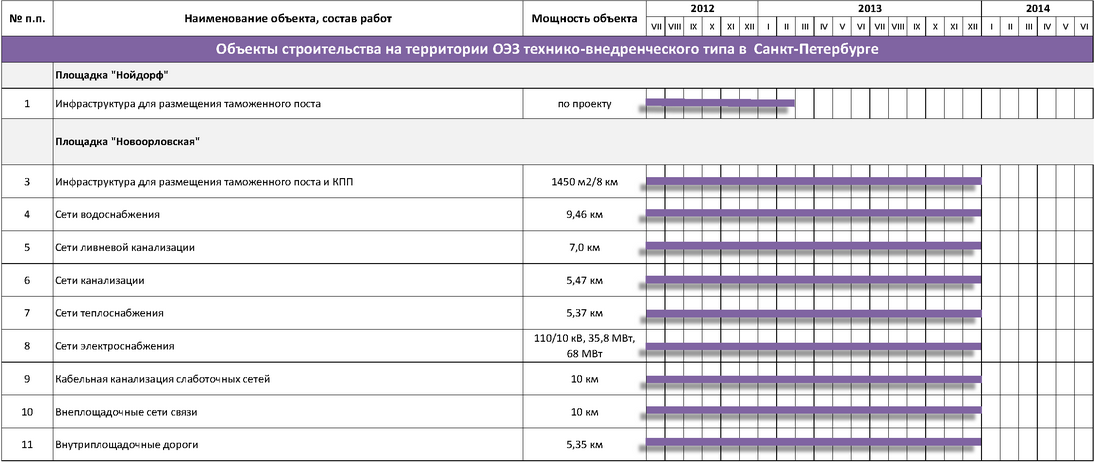 Аналогичные сроки предусмотрены по ОЭЗ «Новоорловская». Также одним из ключевых проектов по созданию и развитию инфраструктуры  инновационных предприятий малого и среднего бизнеса является создание технопарка  для размещения организаций-разработчиков высокотехнологичных изделий в сфере  медицинского, экологического приборостроения и биотехнологий.Проекты кластерного развития рассматриваются Санкт-Петербургом как инструменты комплексного развития территории, и город активно участвует в подготовке и предоставлении инфраструктурных объектов для нужд кластерного развития. Развитие жилищной инфраструктуры осуществляется силами привлекаемых инвесторов в идеологии комплексного развития территорий, осуществляемой Правительством Санкт-Петербурга.  Развитие жилищной инфраструктуры осуществляется в соответствии с региональной программой «Стимулирование развития жилищного строительства в Санкт-Петербурге» на 2011-2015 годы (утверждена Постановлением Правительства Санкт-Петербурга  №624 от 24 мая 2011 года). На основании действующих на территории Санкт-Петербурга нормативов и правил осуществляется планирование социальной инфраструктуры, для развития которой активно используется инструмент государственно-частного партнерства.  7. Текущий уровень организационного развития инновационного Кластера в контексте реализации кластерной политики регионаВ настоящее время в Санкт-Петербурге созданы основные элементы организационной структуры территориального инновационного Кластера.В целях осуществления методического, организационного, экспертно-аналитического и информационного сопровождения инновационного территориального кластера, а также создания условий для эффективного взаимодействия организаций-участников кластера, учреждений образования и науки, некоммерческих и общественных организаций, органов государственной власти и органов местного самоуправления, инвесторов создана Специализированная организация. Осуществление функций Специализированной организации возлагается на Центр кластерного развития Санкт-Петербурга – структурное подразделение ОАО «Технопарк Санкт-Петербурга», единственным акционером которого является город. Организациями - сокоординаторами инновационного территориального кластера являются:некоммерческое партнерство «Медико-фармацевтические проекты. XXI век»;некоммерческое партнерство «Кластер медицинского экологического приборостроения и биотехнологий».Организации - сокоординаторы осуществляют координацию деятельности кластера в рамках соответствующих профильных направлений Кластера.Основные задачи организаций - сокоординаторов при реализации настоящей Программы:защита интересов участников Партнерств, юридическое сопровождение;содействие в развитии фармацевтической и медицинской отраслей (выработка предложений по госрегулированию и саморегулированию отрасли); привлечение инвестиций и сопровождение проектов участников рынка (содействие в оптимизации условий, стоимости и сроков реализации инвестиционных проектов);внедрение передовых практик и технологий в систему здравоохранения (содействие во внедрении новых технологических и организационных форматов);разработка единых правил и стандартов фармацевтического рынка, методик перехода на международные стандарты (GMP) и адаптации производителей к данным стандартам;разработка комплексных стратегий кластерного и территориального развития (развитие инновационной, информационной и социальной инфраструктуры);внешнеэкономическая деятельность, развитие партнерских отношений с международными кластерными организациями и участниками рынка;мониторинг и анализ деятельности организаций-участников Кластера профильного направления.В настоящий момент между Партнерствами заключено соглашение о реализации совместных инициатив для развития Кластера медицинской и фармацевтической промышленности в Санкт-Петербурге. В состав некоммерческих партнерств «Медико-фармацевтические проекты. XXI век» и "Кластер медицинского экологического приборостроения и биотехнологий" входят отечественные и зарубежные организации, представляющие все направления рынка — от идеи до производства. Основными задачами некоммерческих партнерств, помимо эффективного взаимодействия с федеральными и региональными органами государственной власти, являются создание специализированных сервисов для участников (согласования в рамках инвестиционных проектов, консалтинг в сфере государственных закупок, маркетинг, PR, экспертиза, подготовка заявок в рамках целевых программ), реализация инфраструктурных проектов, а также заключение соглашений с международными отраслевыми ассоциациями о развитии партнерских отношений. В настоящее время к  инициативе по созданию саморегулируемых органов в развитии Кластера  присоединились практически все компании, реализующие в Петербурге не только производственные, но и научные и образовательные проекты в сфере медицины, фармацевтики и биотехнологий, что позволяет усилить синергетический эффект от взаимодействия в рамках Кластера. Важнейшим элементом в работе некоммерческих партнерств является участие в формировании региональной законодательной базы в области кластерного развития, а также подготовка предложений по регулированию медицинской и фармацевтической промышленности.В рамках реализации кластерных инициатив на Саммите инновационных регионов IV Международного инновационного форума Interra-2012 состоялось подписание меморандума о создании «Союза фармацевтических и биомедицинских кластеров России» между представителями Некоммерческого партнерства «Медико-фармацевтические проекты. XXI век”, кластера Московской области «Северный» и кластера «Калужский». Создание Союза отражает эффективность кластерной политики Санкт-Петербурга, формирует платформу для межкластерных инициатив, обеспечивающих саморегулирование отрасли и обеспечивает взаимодействие предприятий не только внутри одного кластера, но реализует сетевые программы сотрудничества и усиливает кластерный эффект.TheCentralEuropeanInitiative (CEI) составила концепцию кластера, в основе которой положены эффект регионализации, необходимость унификации экономического и технического инструментария, а также целесообразность их дифференцировки в силу характера и специфики страны. Согласно рекомендации CEI, на основе этой концепции, наиболее эффективной для фармацевтических кластеров будет следующая структура:количество научных институтов и организаций – 20 – 30%;количество производственных компаний – не менее 70%количество обслуживающих компаний – не более 10%Типичная композиция Кластера и основные компоненты показаны ниже.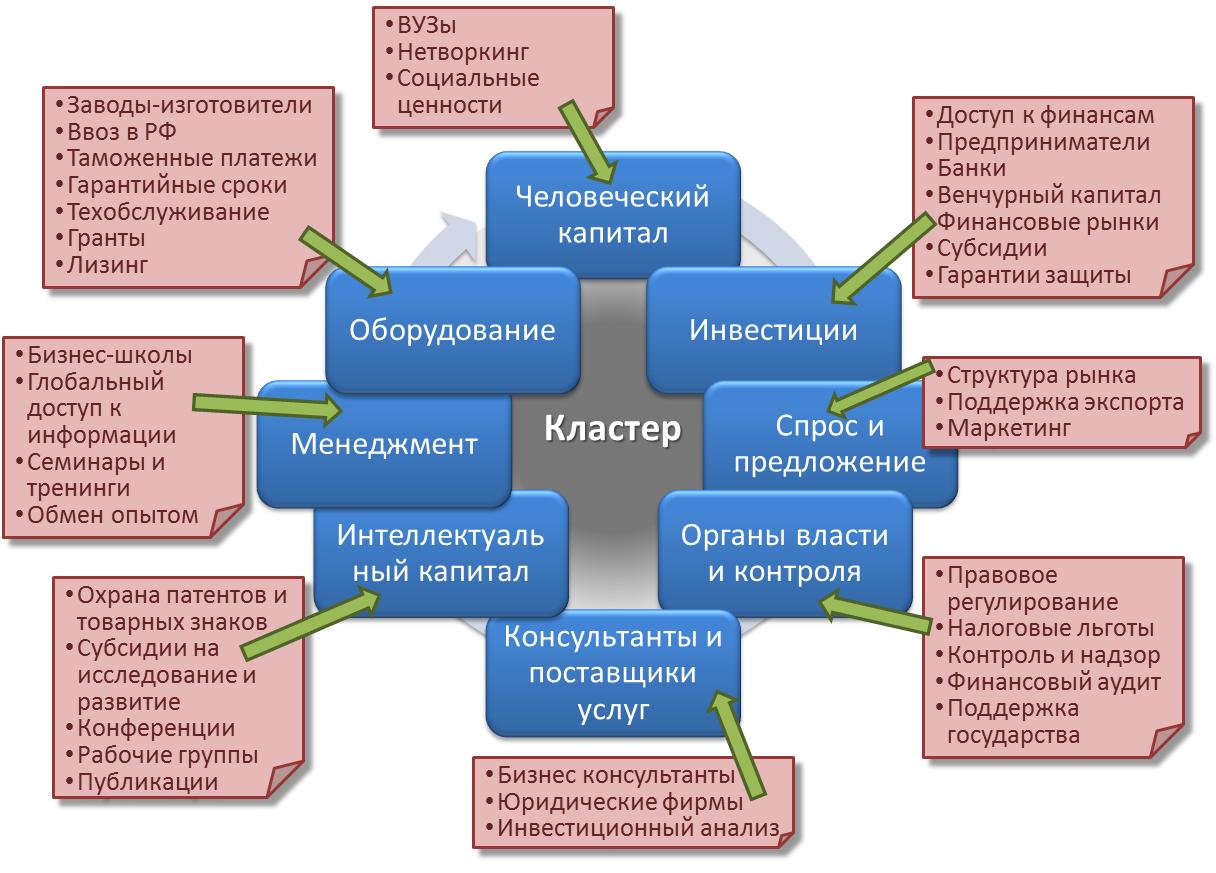 На основании данного анализа научного и производственного потенциалов                      Санкт-Петербурга, международной системы прогнозирования и выбранных приоритетных направлений развития, сформирована следующая отраслевая структура сегмента Кластера, объединяемого НП «Медико-фармацевтические проекты. XXI век»:64% - фармацевтика;24% - медицинская промышленность;12% - биотехнологии.Перспективная структура Кластера также включает в себя развитую клиническую базу, наличие профильных высших учебных заведений, инновационно-технологические центры, бизнес-инкубаторы, инвестиционные и венчурные фонды и IT-парк, которые органично дополняют друг друга в процессе развития кластерных проектов и будут поэтапно создаваться в рамках реализации настоящей Программы.Структура сегмента Кластера, объединяемого НП«Кластер медицинского экологического приборостроения и биотехнологий» не имеет ярко выраженного центра и формируется вокруг отдельных очагов активности, якорных предприятий и в рамках проектного подхода. Структура сегмента построена по принципу общности рынка ресурсов, поставщиков и потребителей. Предприятия и организации сегмента проводят согласованную политику по продвижению продукции на российском и зарубежном рынках, осуществляет совместные мероприятия НИР (научно-исследовательские работы) и НИОКР (научно-исследовательские и опытно-конструкторские работы).Производственная составляющая  сегмента медицинского, экологического приборостроения и биотехнологий Кластера представлена в двух формах:- самостоятельные малые и средние предприятия, организованные на основе технологических разработок крупных исследовательских центров. Они выпускают ограниченный ассортимент продукции и обладают существенной гибкостью в технической политике и оптимизации затрат на изготовление медицинских изделий. На долю таких предприятий приходится подавляющий объем в выручке и продажах Кластера;- крупные предприятия, которые являются частью военно-промышленного комплекса (ВПК) и отраслевые НИИ. Такие предприятия ориентированы на выпуск продукции массового спроса. Часто их роль в Кластере сводится к поставке комплектующих для меньших по размеру специализированных производств.     Научная составляющая сегмента медицинского, экологического приборостроения и биотехнологий Кластера объединяет крупные государственные образовательные и научные учреждения. Их роль в деятельности Кластера сводится к поддержке проводимых исследований и разработок, а также реализации совместных проектов в сфере производства и НИОКР.  Кроме названных основных блоков, в структуре Кластера также представлены компании-разработчики программного обеспечения для медицинского оборудования и современных средств информатизации для системы здравоохранения.  8. Порядок и критерии оценки эффективности реализации мероприятий ПрограммыРезультативность решения задач развития инновационного территориального Кластера в рамках реализации настоящей Программы определяется на основе следующих показателей:Выработка на одного работника организаций-участников Кластера Показатель рассчитывается как средневзвешенное отношение объема производства  к среднесписочной численности работников по ключевым компаниям КластераОбъем отгруженной инновационной продукции собственного производстваПоказатель рассчитывается как суммарный объем продаж продукции компаний Кластера, имеющей патентную защиту, в т.ч. объем продаж биопрепаратов, произведенных участниками КластераСовокупная выручка предприятий-участников инновационного территориального Кластера от продаж продукции на внешнем рынкеПоказатель рассчитывается как суммарный объем продаж продукции компаний Кластера экспортным покупателям (рассчитывается на основании данных, представленных компаниями)Число работников организаций-участников Кластера, прошедших за последний год профессиональную переподготовку и повышение квалификации по Программам дополнительного профессионального образованияК работникам организаций Кластера, в т.ч. организаций инфраструктуры поддержки Кластера, прошедшим за последний год профессиональную переподготовку и повышение квалификации, относятся работники, прошедшие курсы повышения квалификации, Программы дополнительного образования, семинары в сферах медицинской, фармацевтической промышленности, радиационных технологий, управления инновационной деятельностью, менеджмента инноваций Объем работ и проектов в сфере научных исследований и разработок, выполняемых совместно двумя и более организациями-участниками Кластера или одним и более участником Кластера совместно с зарубежными предприятиями и организациямиПоказатель определяется количеством научных, инновационных, исследовательских проектов реализуемых совместно двумя и более организациями-участниками Кластера совместно с зарубежными предприятиями и организациями на основании данных, представленных участниками КластераОбъем инвестиционных затрат организаций участников инновационного территориального Кластера за вычетом затрат на приобретение земельных участков, строительство задний и сооружений, а также подвод инженерных коммуникацийПри оценке показателя учитываются инвестиционные затраты участников Кластера на разработку, приобретение прав интеллектуальной собственности (НИОКР), создание, приобретение оборудования, включая подготовительные затраты и затраты на монтаж оборудования, затраты на приобретение иных нематериальных активов и финансовые инвестиции в приобретение акций, долей компаний.Основные показатели и плановые значения результативности реализации Программы9. Цели, задачи, этапы и мероприятия программы9.1. Цель программыЦелью программы является формирование благоприятных условий для развития инновационного территориального Кластера медицинской, фармацевтической промышленности, радиационных технологий Санкт-Петербурга для стабильного улучшения качества жизни населения Санкт-Петербурга с ориентацией на обеспечение европейского качества жизни на основе формирования Санкт-Петербурга как интегрированного в российскую и мировую экономику многофункционального города, укрепления его роли главного российского контактного центра региона Балтийского моря и Северо-запада России. Данное положение соответствует «Концепции социально-экономического развития Санкт-Петербурга до 2025 года»9.2. Задачи программыОсновные задачи программы:развитие кадрового потенциала в сфере науки, образования, технологий и инноваций Кластера;повышение инновационной активности бизнеса и ускорение появления новых инновационных компаний в сфере медицинских, фармацевтических, радиационных технологий;максимально широкое внедрение в деятельность органов государственного управления современных инновационных технологий, обеспечивающих кластерное развитие Санкт-Петербурга;формирование сбалансированного и устойчиво развивающегося сектора исследований и разработокдля нужд предприятий Кластера;обеспечение открытости региональной инновационной системы и экономики, а также интеграции Санкт-Петербурга в национальные и мировые процессы создания и использования нововведений;активизация деятельности по реализации кластерной политики, осуществляемой органами государственной власти субъектов Российской Федерации;развитие производственного потенциала Кластера медицинской, фармацевтической промышленности, радиационных технологий г. Санкт-Петербург;развитие инновационного и научного потенциала Кластера, расширение инфраструктурной базы для проведения исследований в области медицины, фармацевтики и радиационных технологий;обеспечение внутрикластерных и межкластерных взаимодействий по реализации производственных проектов в сфере медицинской, фармацевтической промышленности, радиационных технологий Санкт-Петербурга;формирование условий и снятие инфраструктурных ограничений для эффективного развития кластерных проектов в области медицины, фармацевтики и радиационных технологий;поддержка организационного развития Кластера медицинской, фармацевтической промышленности, радиационных технологий г. Санкт-Петербург.9.3. Сроки и этапы реализации ПрограммыСрок реализации Программы – 2014-2017 годРеализация Программы осуществляется в 2 этапа:Этап 1. Научно-техническое, инновационное и организационное развитие Кластера медицинской, фармацевтической промышленности, радиационных технологий Санкт-Петербурга - 2013-2015 годыЦелью Этапа 1  является формирование базовых условий для развития производственной деятельности Кластера, ведения совместных инновационных и производственных проектов участниками Кластера, а также формирование эффективной основы межкластерного взаимодействия.Этап 2. Производственное развитие Кластера медицинской, фармацевтической промышленности, радиационных технологий г. Санкт-Петербург - 2015-2017 годыЦелью Этапа 2 является реализация производственных проектов участников Кластера, обеспечение производства инновационной продукции, создание условий для активного продвижения продукции участников Кластера на внешние (экспортные) рынки, стимулирование развития фармацевтического производства и медицинской техники на территории Санкт-Петербурга.9.4. Основные разделы мероприятий ПрограммыОсобенностью реализации Программы является комплексный подход к кластерному развитию, учитывающий реализацию мероприятий поддержки развития кластера за счет всех возможных источников финансирования кластерных проектов. Раздел1. Развитие сектора исследований и разработок, включая кооперацию в научно-технической сфереМероприятия данного раздела направлены на развитие совместных научно-исследовательских разработок участников Кластера для создания научного и инновационного потенциала Кластера. Развитие научного потенциала Кластера основывается на усилении действующих научных и исследовательских учреждений и поддержке ключевых проектов создания и развития инновационной инфраструктуры. Мероприятия обеспечивают прирост инновационной активности Кластера, создания продуктов интеллектуальной собственности для последующей коммерциализации разработок. Создаваемая в рамках реализации Программы инновационная инфраструктура позволяет поддержать реализуемые в настоящий момент инициативы по кластерному развитию и увеличить эффект от мероприятий, поддержанных ранее за счет средств федерального и регионального бюджетов.Раздел 2. Развитие системы подготовки и повышения квалификации научных, инженерно-технических и управленческих кадровМероприятия раздела на формирование системы подготовки квалифицированных кадров для реализации кластерных проектов, стимулирование развития образования в области инновационного менеджмента, а также медицинской, фармацевтической промышленности и биотехнологий. Ключевыми целями реализации мероприятий является повышение качества управления кластерными проектами, внедрение передовых методик и технологий в текущую практическую деятельность, повышение эффективности управленческих решений, а также расширение внедрения надлежащей производственной практики (GMP) в деятельность компаний. Мероприятия расширяют доступ для участников Кластера к инновационным образовательным Программам и формируют кадровый потенциал Кластера. Раздел 3. Развитие производственного потенциала и производственной кооперацииНаиболее перспективными направлениями развития производственной кооперации является проведение партнеринг-мероприятий и создание эффективной системы партнеринга, позволяющее осуществить контакты между участниками Кластера, в т.ч. зарубежными, а также представителями малого и среднего бизнеса, что увеличивает сотрудничество в рамках Кластера. В рамках мероприятий заложены механизмы поддержки проведения деловых встреч и презентаций участников Кластера, что позволит расширять рынки сбыта и увеличить сотрудничество внутри Кластера, а также межкластерное взаимодействие. Раздел 4. Развитие инфраструктуры КластераОдним из основных направлений развития инфраструктуры Кластера является подготовка инженерной, энергетической, коммунальной инфраструктуры участка площадью 51 Га севернее ОЭЗ «Новоорловская» для производств участников Кластера. Подготовка площадки формирует импульс развития городских инвестиционных территорий и повышает привлекательность Кластера с точки зрения размещения производств медицинской, фармацевтической промышленности и радиационных технологий. Мероприятия по подготовке площадки под размещение промышленных производств увеличивает стоимость земельного участка, привлекательность его для инвесторов и повышает эффективность использования имущества города Санкт-Петербурга. Подготовленная промышленная территория в непосредственной географической близости от ОЭЗ позволит разместить производства новых участников Кластера и стать драйвером развития кластера на долгосрочную перспективу. Отдельным аспектом является создание транспортной инфраструктуры для ключевых реализуемых кластерных проектов. Также одним из ключевых проектов является создание инжинирингового центра в области фармацевтики и  технопарка производителей медицинской техники. Раздел 5. Организационное развитие КластераВ рамках организационного развития Кластера предусмотрено создание и поддержка деятельности центра кластерного развития, специализированной кластерной организации, а также организаций-координаторов, которые обеспечивают выполнение функций по координации участников кластера, а также субсидии организациям, осуществляющим информационную, методическую и методологическую работу в части мониторинга реализации кластерных проектов, состояния Кластера, ведения базы участников кластера, подготовки аналитических материалов.  Раздел направлен на повышение эффективности управления кластерными проектами, формирование устойчивой системы мониторинга и анализа реализации кластерных инициатив, а также на содействие реализации кластерных проектов на всех уровнях государственной власти и обеспечение синергетического развития процессов кластерного и межкластерного взаимодействия.Раздел 6.Меры по совершенствованию государственной поддержки и формированию благоприятных условий деятельности кластераРаздел предусматривает проведение мероприятий по анализу нормативно-правовой базы кластерной политики, а также направлен на своевременную адаптацию региональной нормативно-правовой базы. Мероприятия включают комплекс мер, позволяющий повысить качество регулирования кластерных инициатив и повысить эффективность мер государственной поддержки.9.5. Ресурсное обеспечение ПрограммыПрограмма предусматривает финансирование из федерального регионального бюджетов, а также внебюджетных источников:9.6. Порядок направления и основные условия использования средствУполномоченным органом исполнительной власти субъекта Российской Федерации для осуществления взаимодействия с Министерством экономического развития Российской Федерации и федеральным органом исполнительной власти - главным распорядителем средств федерального бюджета в соответствии с Постановлением Правительства Российской Федерации от 06.03.2013 № 188 является Комитет по промышленной политике и инновациям Санкт-Петербурга (далее - Уполномоченный орган).Порядок и механизм формирования Перечня участников инновационного территориального Кластера медицинской, фармацевтической промышленности, радиационных технологий Санкт-Петербурга определен в настоящей Программе.9.7. Организации  инфраструктуры КластераФункции специализированной организации (СО), осуществляющей организационное, методическое, экспертно-аналитическое и информационное сопровождение развития Кластера, выполняет ОАО «Технопарк Санкт-Петербург». Цель деятельности СО – создание условий для эффективного взаимодействия организаций-участников Кластера, учреждений образования и науки, некоммерческих и общественных организаций, органов государственной власти и местного самоуправления, инвесторов в интересах развития инновационного территориального кластера, обеспечение реализации проектов развития Кластера, выполняемых двумя и более организациями-участниками.  К основным видам деятельности специализированной организации развития Кластера относятся:разработка и содействие реализации проектов развития инновационного территориального кластера, выполняемых совместно двумя и более организациями-участниками инновационного территориального кластера;организация подготовки, переподготовки, повышения квалификации и стажировок кадров, предоставления консультационных услуг в интересах организаций-участников инновационного территориального кластера;оказание содействия предприятиям и организациям-участникам инновационного территориального кластера в выводе на рынок новых продуктов (услуг), развитию кооперации организаций-участников инновационного территориального кластера в научно-технической сфере, в том числе с зарубежными организациями;организация выставочно-ярмарочных и коммуникативных (форумы, конференции, семинары, круглые столы) мероприятий в сфере интересов организаций-участников инновационного территориального кластера, а также их участия в выставочно-ярмарочных и коммуникативных (форумы, конференции, семинары, круглые столы) мероприятиях, проводимых за рубежом;В целях обеспечения эффективной деятельности СО может привлекать подрядчиков для выполнения отдельных функций специализированной организации.Структура Центра кластерного развития Санкт-Петербурга, осуществляющего методическое, организационное, экспертно-аналитическое и информационное сопровождение развития инновационного территориальных кластеров приведена на рисунке.Основные мероприятия, направленные на методическое, организационное, экспертно-аналитическое и информационное сопровождение развития инновационного территориального кластера реализуемые специализированной организацией находятся в Приложении 3.Перечень наиболее востребованных услуг и направлений деятельности для компаний кластера и кластерного развития, оказываемых специализированной организацией:По направлению «разработка и содействие реализации проектов развития территориального кластера, в том числе выполняемых совместно 2 и более организациями-участниками» специализированная организация оказывает следующие услуги:формирование консультативных и экспертных органов с участием представителей органов исполнительной власти субъекта Российской Федерации, органов местного самоуправления, федеральных и региональных государственных институтов развития, организаций-участников, осуществляющих экспертизу, в том числе технологическую, инновационных и инфраструктурных проектов развития территориального кластера, а также экспертное сопровождение их реализации;   создание информационно-телекоммуникационной инфраструктуры поддержки разработки и содействия реализации инновационных и инфраструктурных проектов развития территориального кластера, в том числе;организация проведения аудита технологических активов и технологической кооперации организаций-участников; составление и актуализация соответствующей базы данных; подготовка предложений по модернизации технологических активов, в том числе по созданию и развитию инновационной и производственной инфраструктуры территориального кластера;содействие реализации выполняемых в настоящее время, а также запланированных в будущем инновационных проектов (выполняется совместно с организациями-участниками, участвующими или планирующими принять участие в реализации проектов;выявление перспективных возможностей для реализации новых инновационных проектов, в том числе выполняемых совместно 2 и более организациями-участниками (кооперационные проекты), участие в проработке соответствующих управленческих решений и проектной документации, содействие подготовке, реализации и продвижению результатов новых инновационных проектов (выполняется совместно с организациями-участниками – инициаторами проектов);содействие разработке и реализации инновационных проектов, инициируемых субъектами малого инновационного предпринимательства, научными и образовательными организациями, являющимися участниками территориального кластера, в интересах средних и крупных предприятий-участников территориального кластера;содействие разработке и реализации инновационных проектов по инициативе средних и крупных предприятий-участников территориального кластера, к выполнению которых привлекаются субъекты малого инновационного предпринимательства, научные и образовательные организации-участники;подготовка информационных и презентационных материалов для субъектов малого инновационного предпринимательства, научных и образовательных организаций, являющихся участниками территориального кластера, содержащих описание актуальных направлений научно-технологического развития средних и крупных предприятий-участников, тематики НИОКР и инновационных проектов, в реализации которых заинтересованы средние и крупные предприятия, требований к предложениям по выполнения указанных проектов (работ), в том числе к их оформлению, а также условий участия в их реализации;содействие разработке, реализации и продвижению результатов инновационных проектов отдельных организаций-участников, выполняемых в собственных интересах; содействие реализации выполняемых в настоящее время, а также запланированных в будущем инвестиционных проектов развития инфраструктуры территориального кластера (выполняется совместно с организациями-участниками, региональными и местными органами власти, другими организациями, участвующими или планирующими принять участие в реализации проектов);выявление перспективных возможностей для реализации новых инвестиционных проектов развития инфраструктуры территориального кластера, участие в проработке соответствующих управленческих решений и проектной документации, содействие подготовке и реализации новых инвестиционных проектов;По направлению «оказание содействия организациям-участникам в выводе на рынок новых продуктов (услуг), развитии кооперации организаций-участников в научно-технической сфере, в том числе с иностранными организациями» специализированная организация оказывает следующие услуги:информирование потенциально заинтересованных сторон и деятельности территориального кластера, выполняемых проектах и производимой продукции;организация и проведение мероприятий, направленных на содействие   организациям-участникам в выводе на рынок новых продуктов (услуг), развитии кооперации организаций-участников в научно-технической сфере;разработка и реализация специализированных проектов, направленных на оказание содействия организациям-участникам в выводе на рынок новых продуктов (услуг), развитии кооперации организаций-участников в научно-технической сфереПо направлению «организация подготовки, переподготовки, повышения квалификации и стажировок кадров, предоставления консультационных услуг в интересах организаций-участников» специализированная организация оказывает следующие услуги:мероприятия по развитию организационных механизмов кооперации организаций-участников территориального кластера в сфере образования;мероприятия по расширению объемов и повышению качества подготовки специалистов по программам среднего, высшего и дополнительного профессионального образования, в том числе в образовательных учреждениях, расположенных в регионе расположения кластера и на территории его базирования, с последующим трудоустройством на предприятиях и организациях-участниках кластера;мероприятия по развитию системы непрерывного образования, переподготовки и повышению квалификации научных, инженерно-технических и управленческих кадров предприятий и организаций-участников кластера, включая корпоративные университеты, привлечение коммерческих образовательных организаций, образовательных учреждений-участников кластера.По направлению «организация выставочно-ярмарочных и коммуникативных мероприятий в сфере интересов организаций-участников, а также их участия в выставочно-ярмарочных и коммуникативных мероприятиях, проводимых за рубежом» специализированная организация оказывает следующие услуги:организация выставочно-ярмарочных и коммуникативных мероприятий по направлениям технологической специализации территориального кластера, по вопросам его развития или по тематике инновационного развития, уже проводившихся ранее, в том числе на регулярной основе, и планируемых к проведению в будущем или планируемых к проведению впервые на территории расположения территориального кластера или за ее пределами;организация участия организаций-участников территориального кластера в выставочно-ярмарочных и коммуникативных мероприятиях, проводимых за рубежом.Целевые значения ключевых показателей эффективности деятельности специализированной организации:9.8. Организация управления Программой, контроль за реализацией мероприятий, состав и сроки предоставления отчетности об исполнении ПрограммыКоординацию деятельности исполнителей по реализации Программы осуществляет Уполномоченный орган, который:- ежеквартально до 20 числа месяца, следующего за отчетным кварталом, организует сбор от исполнителей и соисполнителей Программы отчетных материалов, которые должны содержать общий объем фактически произведенных расходов всего и, в том числе, по источникам финансирования, отчетную информацию об исполнении каждого мероприятия в соответствии с предоставленной целевой субсидией, а также отчет в соответствии с соглашением о предоставлении субсидии подписанным с исполнителем мероприятия программы;- осуществляет до 30 числа месяца, следующего за отчетным кварталом, обобщение отчетных материалов и подготовку информации о ходе реализации мероприятий Программы;- доводит до сведения всех заинтересованных лиц указанную информацию посредством размещения в СМИ;- осуществляет контроль за целевым и эффективным использованием средств федерального и регионального бюджетов, выделенных на реализацию мероприятий настоящей Программы;- одновременно с отчетом об исполнении регионального бюджета за соответствующий финансовый год готовит ежегодный отчет о ходе выполнения программных мероприятий, осуществляет оценку результативности Программы до 30 числа последнего месяца квартала, следующего за отчетным;Отчет должен содержать:- общий объем фактически произведенных расходов всего и, в том числе, по источникам финансирования;- перечень завершенных в течение года мероприятий;- перечень не завершенных в течение года мероприятий и процент их незавершенности;- анализ причин несвоевременного завершения программных мероприятий;- предложения о привлечении дополнительных источников финансирования и иных способов достижения программных целей либо о прекращении дальнейшей реализации Программы.Результативность использования субсидии определяется на основе  показателей результативности реализации Программы.9.9.Описание Программных мероприятийПриложение 1.  Порядок формирования Перечня участников инновационного территориального Кластера медицинской, фармацевтической промышленности, радиационных технологийНастоящий Порядок определяет требования к формированию и утверждению  перечня проектов участников Кластера медицинской, фармацевтической промышленности  и радиационных технологий (далее - Перечень участников). Формирование перечня участников направлено на решение следующих задач: увеличение эффективности мер государственной поддержки кластерных проектов; выявление новых научно-технологических возможностей модернизации существующих секторов и формирование новых секторов экономики Санкт-Петербурга; определение получателей мер государственной поддержки в рамках реализации кластерных проектов; стимулирование инноваций, поддержка научно-технической деятельности и процессов модернизации субъектов промышленной деятельности Санкт-Петербурга с учетом специфики и вариантов развития отраслей и секторов экономики; расширение научно-производственной кооперации и формирование новых партнерств в сфере медицинской, фармацевтической промышленности и радиационных технологий Санкт-Петербурга; совершенствование нормативно-правового регулирования в Санкт-Петербурге в области научного, научно-технического и инновационного развития Санкт-Петербурга. Формирование перечня участников осуществляется в соответствии со следующими общими принципами: ориентированность на проведение исследований и разработок для решения средних и долгосрочных задач социально-экономического развития Санкт-Петербурга; ориентированность на расширение кооперации в рамках Кластера, предоставление возможностей для сотрудничества, контрактации и межкластерного сотрудничества; активность в инициировании и реализации инновационных проектов, привлечении внебюджетных средств из различных источников; ясность и публичность достигнутых результатов в ходе реализации инновационного проекта. Участником Кластера может быть юридическое лицо и индивидуальный предприниматель, прошедшие государственную регистрацию на территории                         Санкт-Петербурга. Участник Кластера должен иметь координатора – некоммерческое партнерство в сфере разработки, производства и обращения лекарственных средств и медицинской техники, осуществляющее координацию, информационное  и консультационное сопровождение участника (далее – некоммерческое партнерство). Некоммерческое партнерство в сфере разработки, производства и обращения лекарственных средств и медицинской техники: готовит проект перечня участников и предложения по внесению изменений в перечень участников;готовит предложения по мерам государственной поддержки и содействию эффективной реализации инновационных проектов участников Кластера; содействует распространению лучшей практики формирования и реализации инновационных проектов. Для включения в перечень  участников потенциальный участник Кластера подает в некоммерческое партнерство заявку о включении в перечень участников, содержащую описание деятельности и инновационной активности потенциального участника Кластера в сфере медицины, фармацевтики и радиационных технологий.  Заявка  должна содержать: наименование организации;  численность работников организаций-участников, прошедших профессиональную переподготовку и повышение квалификации по программам дополнительного профессионального образования в области управления инновационной деятельностью;среднюю заработную плату работников организаций-участников, прошедших профессиональную переподготовку и повышение квалификации по программам дополнительного профессионального образования в области управления инновационной деятельностью;объем работ и проектов в сфере научных исследований и разработок, выполняемых совместно двумя и более организациями-участниками либо одной или более организацией-участником совместно 
с иностранными организациями, с начала реализации в отчетном финансовом году и в период последующих 2 лет;объем инвестиционных затрат организаций-участников за вычетом затрат на приобретение земельных участков, строительство зданий и сооружений, а также подвод инженерных коммуникаций;выработку на одного работника организаций-участников;объем отгруженной организациями-участниками инновационной продукции собственного производства, а также инновационных работ и услуг, выполненных собственными силами;выручку   от продаж продукции на внешнем рынке;краткое описание предполагаемых задач и основных результатов инновационной деятельности и инвестиционных проектов в рамках Кластера; информацию о готовности к реализации инновационных инвестиционных проектов, включая описание реализуемых мер по координации деятельности организаций, участвующих в реализации инновационного проекта, а также информацию об используемых механизмах государственной поддержки в реализации инновационного проекта.При рассмотрении некоммерческим партнерством заявки учитывается роль потенциального участника в развитии кластерного сотрудничества с точки зрения реализации приоритетов социально-экономического развития Российской Федерации и Санкт-Петербурга, а также соответствие заявки настоящему Порядку. В случае одобрения заявки потенциального участника Кластера некоммерческое партнерство направляет в  ЦКР предложение о включении одобренной заявки в перечень участников. ЦКР рассматривает поступившие  от некоммерческого партнерства предложения и утверждает перечень участников. Участник Кластера ежегодно в срок до 1 февраля представляет в ЦКР и некоммерческое партнерство письменный отчет об изменении ключевых показателей и реализуемых проектов. Отчет о выполнении проекта реализации инновационного проекта должен содержать:  динамику численности работников организаций-участников, прошедших профессиональную переподготовку и повышение квалификации по программам дополнительного профессионального образования в области управления инновационной деятельностью за истекший год;динамику средней заработной платы работников организаций-участников, прошедших профессиональную переподготовку и повышение квалификации по программам дополнительного профессионального образования в области управления инновационной деятельностью за истекший год;объем работ и проектов в сфере научных исследований и разработок, выполняемых совместно двумя и более организациями-участниками либо одной или более организацией-участником совместно 
с иностранными организациями, с начала реализации в отчетном финансовом году и в период последующих 2 лет;объем инвестиционных затрат организаций-участников за вычетом затрат на приобретение земельных участков, строительство зданий и сооружений, а также подвод инженерных коммуникаций за истекший год;выработку на одного работника организаций-участников за истекший год;объем отгруженной организациями-участниками инновационной продукции собственного производства, а также инновационных работ и услуг, выполненных собственными силами за истекший год;выручку   от продаж продукции на внешнем рынке за истекший год;краткое описание предполагаемых задач и основных результатов инновационной деятельности в рамках Кластера за истекший год; информацию о готовности к реализации инновационного проекта, включая описание реализуемых мер по координации деятельности организаций, участвующих в реализации инновационного проекта, а также информацию об используемых механизмах государственной поддержки в реализации инновационного проекта за истекший год. ЦКР готовит для Комитета по промышленной политике и инновациям                                  Санкт-Петербурга информацию и аналитические материалы о реализации инновационных проектов участников Кластера. ЦКР на основании предложения некоммерческого партнерства принимает решение об изменении участников Кластера. Приложение 2. Перечень ключевых  участников инновационного территориального Кластера медицинской, фармацевтической промышленности, радиационных технологий Санкт-Петербурга2.1. Перечень ключевых участников в части медицинской техники и изделий медицинского назначения НП «Кластер медицинского, экологического приборостроения и биотехнологий»2.2. Перечень ключевых участников в части фармацевтического производства НП «Медико-фармацевтические проекты. ХХI век»Приложение 3. План работ специализированной организации Кластера фармацевтической, медицинской промышленности, радиационных технологий на 2014год и последующий периодПлан работ специализированной организации кластера фармацевтической, медицинской промышленности и радиационных технологий Санкт-Петербурга на 2014годПЕРЕЧЕНЬ МЕРОПРИЯТИЙ, ОСУЩЕСТВЛЯЕМЫХ 
В 2014 ГОДУ И ПЛАНОВОМ ПЕРИОДЕ ДО 2017 ГОДАСОГЛАСОВАНОВице губернаторСанкт-Петербурга_______________М.П. Мокрецов«___»_______________ 2014 г.м.п.УТВЕРЖДАЮПредседатель  Комитета по промышленной политике                          и инновациям Санкт-Петербурга________________М.С. Мейксин«___»_______________ 2014 г.м.п.УТВЕРЖДАЮДиректор Некоммерческого партнерства в сфере разработки, производства и обращения лекарственных средств и медицинской техники «Медико-фармацевтические проекты. XXI век» ________________ Д.А. Чагин« ___» ___________ 2014 г.м. п.УТВЕРЖДАЮДиректор Некоммерческого партнерства в сфере разработки, производства и обращения лекарственных средств и медицинской техники «Медико-фармацевтические проекты. XXI век» ________________ Д.А. Чагин« ___» ___________ 2014 г.м. п.УТВЕРЖДАЮПрезидент Некоммерческого партнерства «Кластер медицинского, экологического приборостроения и биотехнологий»_______________ М.Б. Гирина« ___» ___________ 2014 г.м. п.Санкт-Петербург2014 годСанкт-Петербург2014 годСанкт-Петербург2014 годСубъект Российской федерацииГород Санкт-ПетербургОрган государственной власти субъекта Российской Федерации, утвердивший ПрограммуКомитет по промышленной политике и  инновациям Санкт-ПетербургаНаименование региональной программыПрограмма развития инновационного территориального кластера «Кластер медицинской, фармацевтической промышленности, радиационных технологий»  (далее соответственно – Программа, Кластер)Основание для разработки ПрограммыПостановление Правительства Российской Федерации от 06.03. 2013 № 188 «Об утверждении Правил распределения и предоставления субсидий из федерального бюджета бюджетам субъектов Российской Федерации на реализацию мероприятий, предусмотренных программами развития пилотных инновационных территориальных кластеров»;Постановление Правительства Санкт-Петербурга от 22.04.2010 № 419«О концепции создания кластера фармацевтической и медицинской промышленности в Санкт-Петербурге»Орган исполнительной власти субъекта Российской Федерации, ответственный за реализацию Программы (государственный заказчик)Комитет  по  промышленной политике и инновациям Санкт-ПетербургаОтветственные исполнители ПрограммыКомитет  по  промышленной политике и инновациям Санкт-ПетербургаОАО «Технопарк Санкт-Петербурга» Некоммерческое партнерство в сфере разработки, производства и обращения лекарственных средств и медицинской техники «Медико-фармацевтические проекты. XXI век» Некоммерческое партнерство "Кластер медицинского, экологического приборостроения и биотехнологий"Сроки реализации Программы2014-2017 годы Цели ПрограммыОсновными целями Программы являются: содействие институциональному развитию кластеров, развитие механизмов поддержки проектов, направленных на повышение конкурентоспособности предприятий Кластера и содействие повышению эффективности их взаимодействия, обеспечение формирования благоприятных условий для развития кластеровЗадачи ПрограммыРазвитие кадрового потенциала в сфере науки, образования, технологий и инноваций Кластера;повышение инновационной активности бизнеса и ускорение появления новых инновационных компаний в сфере медицинских, фармацевтических, радиационных технологий;формирование сбалансированного и устойчиво развивающегося сектора исследований и разработок для нужд предприятий Кластера;обеспечение открытости региональной инновационной системы и экономики, а также интеграции Санкт-Петербурга в  национальные и мировые процессы создания и использования инноваций;активизация деятельности по реализации кластерной политики, осуществляемой органами государственной власти Санкт-Петербурга;развитие производственного потенциала Кластера медицинской, фармацевтической промышленности, радиационных технологий Санкт-ПетербургаОсновные направления реализации ПрограммыРазвитие сектора исследований и разработок, включая кооперацию в научно-технической сфере;развитие системы подготовки и повышения квалификации научных, инженерно-технических и управленческих кадров;развитие производственного потенциала и производственной кооперации;развитие инфраструктуры кластера;организационное развитие кластера;меры по совершенствованию государственной поддержки и формированию благоприятных условий деятельности кластера.Ожидаемые результаты реализации ПрограммыЧисленность работников организаций-участников, прошедших профессиональную переподготовку и повышение квалификации по Программам дополнительного профессионального образования в области управления инновационной деятельностью, чел. - 30Рост средней заработной платы работников организаций-участников, прошедших профессиональную переподготовку и повышение квалификации по Программам дополнительного профессионального образования в области управления инновационной деятельностью, % к предыдущему году - 5Рост объема работ и проектов в сфере научных исследований и разработок, выполняемых совместно двумя и более организациями-участниками либо одной или более организацией-участником совместно 
с иностранными организациями, с начала реализации в отчетном финансовом году и в период последующих 2 лет, % к предыдущему году - 10Рост объема инвестиционных затрат организаций-участников за вычетом затрат на приобретение земельных участков, строительство зданий и сооружений, а также подвод инженерных коммуникаций, % к предыдущему году - 10Рост выработки на одного работника организаций-участников, % к предыдущему году - 10Рост объема отгруженной организациями-участниками инновационной продукции собственного производства, а также инновационных работ и услуг, выполненных собственными силами, % к предыдущему году - 5Рост совокупной выручки организаций-участников от продаж продукции на внешнем рынке, % к предыдущему году - 5Общий объем финансирования ПрограммыОбщий объем финансирования основных мероприятий Программы составляет 1858,21 млн. руб., в том числе по годам:2014 г.  - 4 506,076  млн. руб. (в т.ч. за счет средств регионального бюджета -  1 881, 340); 2015 г. – 3 761,892   млн. руб. (в т.ч. за счет средств регионального бюджета – 384,450); 2016 г. – 654,466  млн. руб. (в т.ч. за счет средств регионального бюджета – 204,610); 2017 г. – 1 085,906  млн. руб. (в т.ч. за счет средств регионального бюджета – 484,884)  Объем производства лекарственных средств (млн. руб.)Объем производства лекарственных средств (млн. руб.)Объем производства лекарственных средств (млн. руб.)Объем производства лекарственных средств (млн. руб.)Санкт-ПетербургСанкт-ПетербургСанкт-ПетербургСанкт-Петербург2010 год2011 год2012 год2013 год11 896,29  22 247,87  28 223,91  35 968,35  Общероссийский объемОбщероссийский объемОбщероссийский объемОбщероссийский объем2010 год2011 год2012 год2013 год71 399,60  155 383,98  179 428,31  200 123,03  №Тематика НИР/НИОКРРезидент КластераСоисполнительСрокиНАУЧНО-ИССЛЕДОВАТЕЛЬСКИЕ РАБОТЫНАУЧНО-ИССЛЕДОВАТЕЛЬСКИЕ РАБОТЫНАУЧНО-ИССЛЕДОВАТЕЛЬСКИЕ РАБОТЫНАУЧНО-ИССЛЕДОВАТЕЛЬСКИЕ РАБОТЫ1Разработка системы анализа выдыхаемого воздуха в реальном времени с использованием дрейфового и времяпролетного масс-спектрометров и создание на ее основе метода неинвазивной диагностики рака и туберкулеза.«Люмасс»Санкт-Петербургский государственный университет2014-20171Разработка системы анализа выдыхаемого воздуха в реальном времени с использованием дрейфового и времяпролетного масс-спектрометров и создание на ее основе метода неинвазивной диагностики рака и туберкулеза.«Люмасс»Санкт-Петербургский Государственный Медицинский Университет им. академика И.П.Павлова.2014-20172Разработка микрочипов для диагностики туберкулёза, предрасположенности к сердечно-сосудистым заболеваниям, выявления внутрибольничных инфекций методом ПЦР-анализа с использованием микрочипового амплификатора нуклеиновых кислот в режиме реального времени «Ариадна»«Люмэкс-маркетинг»Санкт-Петербургский государственный университет2014-20162Разработка микрочипов для диагностики туберкулёза, предрасположенности к сердечно-сосудистым заболеваниям, выявления внутрибольничных инфекций методом ПЦР-анализа с использованием микрочипового амплификатора нуклеиновых кислот в режиме реального времени «Ариадна»«Люмэкс-маркетинг»Санкт-Петербургский Государственный Медицинский Университет им. академика И.П.Павлова.2014-20163Разработка схемы пробоподготовки для ПЦР-диагностики в формате микрочипов«Люмэкс-маркетинг»НИУ ИТМО20143Разработка схемы пробоподготовки для ПЦР-диагностики в формате микрочипов«Люмэкс-маркетинг»Санкт-Петербургский государственный  электротехнический университет им.Ульянова/Ленина4 Изучение темновых характеристик разных типов измерительных схем и фотоприемников, и разработка на их основе устройства для регистрации слабых сигналов хемилюминесцентных реакций в биопробах«БИАНАЛИТИКА»Санкт-Петербургский государственный университет им. акад. И.П.Павлова;20144 Изучение темновых характеристик разных типов измерительных схем и фотоприемников, и разработка на их основе устройства для регистрации слабых сигналов хемилюминесцентных реакций в биопробах«БИАНАЛИТИКА»Санкт-Петербургский государственный  электротехнический университет им.Ульянова/Ленина20145Разработка потенциометрических мультисенсорных систем для анализа токсичности водных сред«Люмэкс-автохимконтроль»Санкт-Петербургский государственный университет2014-20156Регулирование и поддержание параметров метоболизма  для оптимизации проведения ИВЛ при анестезии и реанимации ЗАО «НПФ» ТЕХНОМЕДЦЕНТР»СПб МАПО,20146Регулирование и поддержание параметров метоболизма  для оптимизации проведения ИВЛ при анестезии и реанимации ЗАО «НПФ» ТЕХНОМЕДЦЕНТР»СПбГТУ «ЛЭТИ»20147Исследование комбинированных, полифункциональных методик диагностики для медицины критических состояний. ЗАО «НПФ» ТЕХНОМЕДЦЕНТР»СПб МАПО20147Исследование комбинированных, полифункциональных методик диагностики для медицины критических состояний. ЗАО «НПФ» ТЕХНОМЕДЦЕНТР»«СП Минимакс»20148Применение мембранных газоразделительных технологий для создания инновационных технологий в пульмонологии, реанимации и интенсивной терапии.ЗАО «НПФ» ТЕХНОМЕДЦЕНТР»КТГА им. В.А. Дегдярева2014-20159Разработка новой медицинской технологии на основе программно-аппаратного комплекса для скринингового неинвазивного определения элементного состава крови и скрининговой диагностики внутренних органов методом ультразвуковой высокочастотной допплерографии «СП Минимакс»ГНЦ РФ Институт медико-биологических проблем РАН г. Москва;Санкт-Петербургский государственный университет им. акад. И.П.Павлова201410Бесконтактные беспроводные ЭКГ-электроды и умная одежда для повышения эргономики удаленного мониторинга сердечной активностиНИУ ИТМОООО «КБСТ ИТМО»201411Многокомпонентно действующие покрытия для лечения ран на основе наноструктурированных и обладающих высокой сорбционной активностью матрицНИУ ИТМОООО «КБСТ ИТМО»2014НАУЧНО-ИССЛЕДОВАТЕЛЬСКИЕ  И ОПЫТНО-КОНСТРУКТОРСКИЕ РАБОТЫНАУЧНО-ИССЛЕДОВАТЕЛЬСКИЕ  И ОПЫТНО-КОНСТРУКТОРСКИЕ РАБОТЫНАУЧНО-ИССЛЕДОВАТЕЛЬСКИЕ  И ОПЫТНО-КОНСТРУКТОРСКИЕ РАБОТЫНАУЧНО-ИССЛЕДОВАТЕЛЬСКИЕ  И ОПЫТНО-КОНСТРУКТОРСКИЕ РАБОТЫНАУЧНО-ИССЛЕДОВАТЕЛЬСКИЕ  И ОПЫТНО-КОНСТРУКТОРСКИЕ РАБОТЫ1Разработка новой медицинской неинвазивной технологии в области функциональной диагностики на основе высокочастотной ультразвуковой допплерографии для контроля и коррекции фармакологии, физиотерапии и хирургического лечения ООО "СП Минимакс"ГНЦ РФ Институт медико-биологических проблем РАН г. Москва;Санкт-Петербургский государственный университет им. акад. И.П.Павлова2014-20152Разработка технологии и организация производства комплекса оборудования для микрочиповой ПЦР-РВ диагностики на основе амплификатора AriaDNAООО "Люмэкс-маркетинг"2014-20153Разработка опытного образца  и организация производства высопроизводительного  полуавтоматического комплекса для биохимических клинико-диагностических исследований.ООО «БИАНАЛИТИКА»2014-20154Разработка и организация производства системы анализа выдыхаемого воздуха на основе дрейфового и времяпролетного масс-спектрометров, предназначенной для неинвазивной диагностики раковых заболеваний в реальном времениООО «Люмасс»2014-20175Создание нового класса медицинских портативных импульсных наносекундных цифровых рентгеновских комплексов, основывающихся на наноматериалах и нанотехнологиях формирования интенсивного источника рентгеновских лучей с безпленочной цифровой технологией получения рентгенографического изображенияООО "Наноспектр"2014-20156Опытно-конструкторские работы и организация производства  комплексной информационной системы на основе интернет-технологий, включая мобильные, стационарные и индивидуальные программно-аппаратные комплексы для ранней диагностики сердечно-сосудистых заболеваний, мобильного мониторинга и телемедицинских консультацийООО «Компания Нео»2014-20168Разработка технологии удаленного мониторинга физиологических параметров организма человекаООО «Телемедмониторинг»20149Разработка инновационных изделий медицинского назначения для проведения острой и хронической процедуры гемодиализаНЕФРОН2014-201510Разработка и постановка на производство лазерного эндовидеохирургрческого комплекса для урологииООО "НПП ВОЛО"2014-201511Разработка технологии и организация производства набора реагентов для диагностики и мониторинга онкологических заболеваний методом твердофазного иммуноферментного анализа:
Набор реагентов для количественного иммуноферментного определения общего простат-специфического антигена в сыворотке крови человека.ОАО «Витал Девелопмент Корпорэйшн»201412Разработка технологии и организация производства наборов реагентов для диагностики и мониторинга онкологических заболеваний методом твердофазного иммуноферментного анализа:
Набор реагентов для количественного иммуноферментного определения антигена СА 125 в сыворотке крови человека.ОАО «Витал Девелопмент Корпорэйшн»2014Факторы, наличие которых влияет на успешность формирования и развития кластеровОценка наличия факторов                                     в Санкт ПетербургеКрупные и успешные наукоемкие компании, способные финансировать новые проекты и выступить центром кластеризации для более мелких производствСанкт-Петербург - центр современных инновационных производств (17,3% в общем количестве созданных передовых технологий в России)Лидер по внедрению и применению передовых механизмов стимулирования инвестиционной деятельности в сфере медицинских и фармацевтических технологий в России: рост объема иностранных инвестиций в 2013 году с 2003 года – в 8 раз, доля в РФ – 6.8%;Стабильная макроэкономическая ситуация и значительный экономический потенциал регионаСанкт-Петербург – четвертый по численности населения и второй по занимаемой площади город ЕвропыГород имеет стабильное макроэкономическое положение, устойчивый рост ВВП и инвестиций и является ведущим промышленным центром РоссииКрупнейший российский порт: более 20% морских грузов, 65% контейнерных перевозокНИИ, имеющие накопленные знания и потенциал НИОКР сфере медицины и фармацевтики, конкурентоспособные на мировом уровнеСанкт-Петербург является центром притяжения квалифицированной рабочей силы: 40% от численности занятых в экономике с высшим образованием (показатель по России – 29%)Малые и средние высокотехнологичные фирмы, выступающие в качестве поставщиков для ведущих компаний Кластера, а также осуществляющие собственные разработкиЭкономика Санкт-Петербурга охватывает весь спектр в цепочке добавленной стоимости, начиная с малых и сервисных предприятий и заканчивая производственными гигантамиКрупные технические высшие учебные заведения, осуществляющие подготовку квалифицированных специалистов по востребованным Кластером специальностям, а также ведущие инициативные научные разработкиВедущий научный и образовательный центр России: 10% от числа ВУЗов в РФТехнологические парки, предоставляющие доступ к современной исследовательской инфраструктуре и, тем самым, способствующие концентрации усилий, снижению издержек и более эффективному распространению знанийРяд технологических парков и кластеров объединяющих более 20% компаний городаОбщественные группы поддержки (торгово-промышленные палаты, отраслевые ассоциации и альянсы, специализированные комиссии и советы городской администрации и т.п.), способствующих формированию адекватной информационной среды.Креативные лидерские команды, которые выступают за комплексное развитие региональной фармотрасли, работающие в ключевых секторах российского здравоохраненияНесколько некоммерческих организаций, целью работы которых является координация работы компанийСильные стороныСлабые стороныВыгодное географическое положение региона;Большое количество локализованных в регионе предприятий, связанных однородностью продукции и  хозяйственными связями.Наличие российских и международных патентов у участников Кластера.Наличие уникальной базы под передовые исследования и разработки. Наличие богатой экспериментальной базы.Наличие тесных локальных связей и механизмов эффективной горизонтальной и вертикальной интеграции научных, образовательных и производственных организаций и учреждений;Развитая инфраструктура профессионального образования;Опыт международного сотрудничества всех уровней – от членства в рабочих группах и организационных комитетах по реализации международных проектов до выполнения научно-исследовательских и опытно-конструкторских работ по контрактам, заключенным в рамках международных проектов и соглашений;Действенная система господдержки инвестиционной деятельности; Административная и финансовая адресная поддержка Кластера субъектом Федерации – Санкт-Петербургом, через региональную программу «Наука. Промышленность. Инновации.», наличие совместных кластерных проектов и планов сотрудничества;Увеличение количества результатов интеллектуальной деятельности, применимых к внедрению на предприятиях;Включение Кластера в перечень кластеров, которые предполагается поддержать на первом этапе конкурсного отбора через предоставление субсидий из федерального бюджета; Участие в создании «Союза фармацевтических и биомедицинских кластеров России»; Участие  в технологической платформе «Медицина будущего», что открывает для всех резидентов Кластера широкие возможности по активному содействию реализации их проектов в рамках существующих государственных программ поддержки предпринимательства; Установление партнерских отношений Кластера с государственными институтами развития, такими как ОАО «РОСНАНО», ОАО «РВК» и т.д;Победа в конкурсе Министерства экономического развития РФ на право получения статуса приоритетного инновационного кластера России.Ограниченность ресурсов для осуществления плановых программных мероприятий по данному направлению;Недостаточная включенность Кластера в мировой рынок R&D;Дефицит возможностей и компетенций в сфере коммерциализации существующего научно-технического и технологического задела;Отсутствие коммерчески ориентированных институтов и лабораторий в области фармсинтеза;Недостаточное количество квалифицированных специалистов; недостаточное колличество? инфраструктурных объектов (технопарков, центров коллективного пользования и т.д.) для инновационных малых предприятий, способных повысить эффективность функционирования Кластера за счет объединения ресурсов и  сокращения издержек.ВозможностиУгрозыРастущий внутренний рынок;Получение синергетического эффекта за счёт реализации междисциплинарных научных исследований;Совершенствование подхода региона к прогнозированию потребности в дополнительном привлечении персонала, оценке занятости населения, расчету потенциального выпуска специалистов по необходимым профессиям;Расширение возможности гибкого и оперативного управления заказом на целевую подготовку специалистов с соответствующим уровнем образования;Синхронизация процессов образовательной деятельности с производственными процессами;Увеличение количества разработок и повышение доли инновационной продукции;Снижение себестоимости производства за счет внедрения новых технологий производства и разработок;Возможности реализации межкластерных инициатив и проектов, направленных на саморегулирование отрасли;Возможность налаживания совместного производства с зарубежными производителями фармацевтической продукции и медицинской техники;Привлечение субсидий федерального и регионального бюджетов на развитие кластерной инфраструктуры.Ослабление роста рынка, снижение покупательской способности населения;Старение и выбывание кадров; утрата кадровой базы, необходимой для динамичного развития Кластера; Рост конкуренции со стороны зарубежных фармацевтических компаний и производителей медицинской техники;Из-за отсутствия опыта возможно замедление развития Кластера;Задержка  создания обеспечивающей инновационной инфраструктуры может привести к снижению эффективности использования существующей и создаваемой исследовательской базы; Снижение объемов финансирования (в т.ч. государственного).Вероятность реализации угрозПоследствия угрозПоследствия угрозПоследствия угрозВероятность реализации угрозРазрушительные (Р)Тяжелые (Т)Легкие (Л)Высокая (В)Старение и выбывание кадров; утрата кадровой базы, необходимой для динамичного развития Кластера; (ВЛ);Задержка  создания обеспечивающей инновационной инфраструктуры может привести к снижению эффективности использования существующей и создаваемой исследовательской базыСредняя (С)Рост конкуренции со стороны зарубежных фармацевтических компаний и производителей медицинской техники  (СТ)Низкая (Н)Ослабление роста рынка, снижение покупательской способности населения (НР);Вероятность использования возможностейВлияние возможностейВлияние возможностейВлияние возможностейВероятность использования возможностейСильное (С)Умеренное (У)Малое (М)Высокая (В)Растущий  внутренний рынок (ВС);Возможность налаживания совместного производства с зарубежными производителями фармацевтической продукции и медицинской техники (ВС);Синхронизация процессов образовательной деятельности с производственными процессами (ВС);Увеличение количества разработок и повышение доли инновационной продукции (ВС);Привлечение субсидий федерального и регионального бюджетов на развитие кластерной инфраструктуры (ВС.)Совершенствование подхода к прогнозированию потребности региона дополнительного привлечения персонала, оценки занятости населения, расчета потенциального выпуска специалистов по необходимым профессиям (ВУ);Снижение себестоимости производства за счет внедрения новых технологий производства и разработок (ВУ);Запуск межкластерных инициатив по саморегулированию отрасли (ВУ)Получение синергетического эффекта за счёт реализации междисциплинарных научных исследованийСредняя (С)Расширение возможности гибкого и оперативного управления заказом на целевую подготовку специалистов с соответствующим уровнем образования (СУ)Низкая (Н)Название  проектаУчастники проектаКраткая характеристика проекта Создание производственного и научно-исследовательского комплекса ЗАО «Биокад»Строительство производственного корпуса «Биокад-2.0» на территории ОЭЗ отделение «Нойдорф». Инвестиции - 2550 млн.руб. Создание 135 высокотехнологических рабочих мест. Создание современных производственных мощностей по стандарту GMPООО «Герофарм»Инвестиции - 1500 млн.руб.Создание 220 высокотехнологических рабочих мест.Созданиенаучно-исследовательского центра ООО «НТФФ «Полисан»Проектирование и строительство научно-исследовательского центра (ввод в эксплуатацию планируется в 2016 году).Создание 100 высокотехнологических рабочих местРеконструкция и техническое перевооружение образовательного учрежденияГБОУ «Санкт-Петербургская государственная химико-фармацевтическая академия»Реконструкция и техническое перевооружение государственного бюджетного образовательного учреждения «Санкт-Петербургская государственная химико-фармацевтическая академия» Министерства здравоохранения РФ (2-я очередь)Инвестиции - 700 млн.руб.Создание центра разработки и производства инновационной продукции ЗАО «Вертекс»Строительство производственного комплекса по разработке и выпуску инновационной фармацевтической и косметической продукции на территории ОЭЗ  "Новоорловская"Инвестиции -  2 000  млн.руб.Создание 700 высокотехнологических рабочих местСтроительство фармацевтического  заводаООО «Новартис Нева»Выпуск инновационных патентованных фармацевтических препаратов и высококачественных современных дженериков.Создание 350 высокотехнологических рабочих мест.Создание инжинирингового центраНИПК «Электрон»Инжиниринговый центр по производству и локализации выпуска медицинских изделий и различных комплектующих на территории Ленинградской области (первый этап проект 2014-2016 годы) Инвестиции - 1 000 млн.руб.Создание 180 высокотехнологических рабочих местСоздание центра протонно-лучевой терапииООО «ЛДЦМИБС»Инвестиции 4600 млн.руб.Создание 30 высокотехнологических рабочих мест.Создание производства и научно-исследовательского центра ОАО «Фармацевтическая фабрика Санкт-Петербурга» (компания -«ГаленоФарм»)Создание современного фармацевтического производства лекарственных препаратов.Инвестиции - 1600  млн.р.Создание 200 высокотехнологических рабочих местСоздание научно-производственного комплексаОАО «Фармасинтез»Строительство научно-производственного комплекса по разработке и производству противоопухолевых препаратов на территории ОЭЗ отделение "Новоорловское".Инвестиции - 2080  млн.р.Создание 100 высокотехнологических рабочих местСоздание лабораторно-производственного комплексаООО «Фарма ВАМ»Создание двух лабораторий и производственного комплекса (ввод в эксплуатацию планируется в 2016 году). Инвестиции - 2040  млн.р.Создание 240 высокотехнологических рабочих местСоздание производстваООО «Гем-стандарт»Создание экспериментального производственного комплекса по разработке и выпуску инновационных препаратов из плазмы крови человека на основе нанотехнологических решений на территории ОЭЗ "Новоорловская" Инвестиции - 865  млн.р.Создание 235 высокотехнологических рабочих местСтроительство производства ЗАО «Меделком»Выпуск медицинской ультразвуковой диагностической аппаратуры и датчиковСтроительство производства Группа компаний «АлкорБио»Производство реагентов для гормональной и аллергодиагностикиПроизводство лекарственных средств ЗАО «Фарм-Холдинг»Создание и выпуск пептидных генно-инженерных препаратов нового поколения, современных диагностических систем и улучшенных дженериковых лекарственных средствСоздание производства лекарственных средств различных фармацевтических групп ООО «Неон»Выпуск высококачественных отечественных препаратов различных фармацевтических группСоздание производства ООО «Самсон-Мед»Организация полного технологического цикла по выпуску активных фармацевтических субстанций и широкого перечня готовых лекарственных форм фармацевтических препаратов в соответствии со стандартами GMP по различным терапевтическим группам — кардиология, неврология, пульмонология, офтальмология, гастроэнтерология, гинекологияСоздание производства ОАО «Витал Девелопмент Корпорэйшн»Открытие завода по производству оборудования и реагентов для лабораторной диагностики.Инвестиции - 100  млн.р.Создание 200 высокотехнологических рабочих мест Создание промышленного парка НП "Кластер медицинского, экологического приборостроения и биотехнологий"Centre of excellence for integrated approaches in chemistry and biology of proteins “CIPKEBIP” (Словения, Любляна)   FinnMedy (Финляндия, Тампере)  Создание промышленного парка "Международный инжиниринговый кластерный парк трансфера технологии в медицинской промышленности" для размещения  предприятий малого и среднего бизнеса в сфере медицинского, экологического приборостроения и биотехнологий в Санкт-Петербурге. Инвестиции - 2480 млн.руб.Создание 8000 высокотехнологических рабочих местСоздание   МЕждународного исследовательского R&D центра  НП "Кластер медицинского, экологического приборостроения и биотехнологий" и его членыCentre of excellence for integrated approaches in chemistry and biology of proteins “CIPKEBIP” (Словения, Любляна)   FinnMedy (Финляндия, Тампере)Инвестиции - 2425,6 млн.руб. Создание Центра  сертификации и патентованияНП "Кластер медицинского, экологического приборостроения и биотехнологий"  и его членыCentre of excellence for integrated approaches in chemistry and biology of proteins “CIPKEBIP” (Словения, Любляна)   FinnMedy (Финляндия, Тампере)Создание кластерного центра общего пользования для проведения работ по патентному поиску и защите.Инвестиции - 78 млн.руб.Разработка и внедрение Медицинской информационной системы (МИС)НП "Кластер медицинского, экологического приборостроения и биотехнологий"  и его членыСоздание «Диагностического телемедицинского центра», использующего компьютерные и телекоммуникационные технологии для обмена медицинской информацией по стандарту DICOM между высокоспециализированными специалистами и удаленными диагностическими базамиИнформационная система ключевых технологических компетенций кластераНП "Кластер медицинского, экологического приборостроения и биотехнологии" и его членыИнвестиции - 73 млн.руб.Организация системы «Здорового Питания» для ЛПУ Санкт-Петербурга на базе ГЦПНП "Кластер медицинского, экологического приборостроения и биотехнологии" и его членыСоздание на базе ЛПУ Санкт-Петербурга системы «Здорового Питания» для обслуживания потребностей ЛПУ в обеспечении питания больных и персонала больницы по программе ОМС. 1.Объем затрат на исследования и разработки, развитие инновационной инфраструктуры предприятий и организаций-участников Кластера, а также региональных и местных органов власти за последний  год,  и последние пять лет накопленным итогом, млн. руб.3 0002.Численность персонала предприятий и организаций-участников Кластера, занятого исследованиями и разработками, чел.43 1003.Численность студентов, обучающихся по программам высшего профессионального образования, в образовательных учреждениях-участниках Кластера, чел.13 4074.Количество федеральных и национальных исследовательских университетов, университетов-победителей конкурсов по постановлениям Правительства Российской Федерации от 09 апреля 2010 г. №218, №219, №220, входящих в состав участников Кластера (включая их филиалы), ед.305.Объем затрат на исследования и разработки, выполняемые совместно двумя или более участниками Кластера или участниками Кластера с привлечением зарубежных партнеров, за последние 3 года, млн. руб.1 5006.Число публикаций в научных журналах, индексируемых в базах данных SCOPUS и WebofScience, штатных сотрудников предприятий и организаций-участников Кластера, ед. 50Название семинара Заказчик Прошли обучение 2013Система обращения лекарственных средствООО «Герофарм»26 Валидация фармацевтического производства СПбНИИВС12 Биохимические и биоинженерные аспекты промышленной ферментации ЗАО «Биокад» 2 Надлежащая практика производства лекарственных средств (GMP) ИРО Ярославской обл.20 Основы технологии и производство лекарственных форм с учетом правил GMPОАО «Фармстандарт-Лексредства», г. Курск25 Атомно-абсорбционная спектрометрия Совместная программа  с ЗАО НПФ «Люмекс» 12 Основные показатели развития производственного потенциала Кластера (2013 год)Основные показатели развития производственного потенциала Кластера (2013 год)Основные показатели развития производственного потенциала Кластера (2013 год)1Совокупная выручка предприятий-участников Кластера от продаж несырьевой продукции на внутреннем и внешнем рынке за последний год, млрд. руб.8,432Доля продаж продукции Кластера в объеме мирового рынка, %.0,53Общее число рабочих мест на предприятиях и организациях-участниках Кластера с уровнем заработной платы, превышающим на 100% средний уровень в регионе базирования Кластера, ед.10 0004Доля малых и средних инновационных компаний в экономике Кластера, %.60%5Выработка на одного работника по предприятиям и организациям-участникам Кластера, тыс. руб./чел. в год.22 7006Доля работающих на малых предприятиях-участниках Кластера от общей численности занятых на предприятиях и организациях-участниках Кластера, %.507Удельный вес инновационных товаров, работ, услуг в общем объеме отгруженных товаров собственного производства, выполненных работ и услуг силами предприятий и организаций-участников Кластера, %.408Доля продаж продукции Кластера в объеме российского рынка, %.6,29Совокупная выручка от несырьевого экспорта предприятий-участников Кластера за последний год, млрд. руб.0,210Объем частных инвестиций в развитие производства, разработку и продвижение на рынок новых продуктов, осуществленных в последние 3 года, млрд. руб.15,41Уровень обеспеченности жителей Санкт-Петербурга жилой площадью,                   за исключением ветхого и аварийного жилья, кв. м на одного человека.182Доля студентов дневной формы обучения, обеспеченных местами                             в общежитиях, на территории базирования Кластера, %.303Средняя продолжительность жизни в регионе расположения Кластера, лет. 70,34Объем финансирования работ по развитию инфраструктуры Кластера                  и территории его базирования, в том числе из средств федерального, регионального и местного бюджетов и институтов развития, за последние 3 года, млрд. руб.15.6№Наименование показателя2013 (факт)20142015201620171Численность работников организаций-участников, прошедших профессиональную переподготовку и повышение квалификации по Программам дополнительного профессионального образования в области управления инновационной деятельностью, чел.20252530302Рост средней заработной платы работников организаций-участников, прошедших профессиональную переподготовку и повышение квалификации по Программам дополнительного профессионального образования в области управления инновационной деятельностью, % к предыдущему году445553Рост объема работ и проектов в сфере научных исследований и разработок, выполняемых совместно двумя и более организациями-участниками либо одной или более организацией-участником совместно 
с иностранными организациями, с начала реализации в отчетном финансовом году и в период последующих 2 лет, % к предыдущему году10101010104Рост объема инвестиционных затрат организаций-участников за вычетом затрат на приобретение земельных участков, строительство зданий и сооружений, а также подвод инженерных коммуникаций, % к предыдущему году10102010105Рост выработки на одного работника организаций-участников, % к предыдущему году10-1210106Рост объема отгруженной организациями-участниками инновационной продукции собственного производства, а также инновационных работ и услуг, выполненных собственными силами, % к предыдущему году555557Рост совокупной выручки организаций-участников от продаж продукции на внешнем рынке, % к предыдущему году53555Год реализацииОценка расходов (тыс. руб. в ценах соответствующих лет)Оценка расходов (тыс. руб. в ценах соответствующих лет)Оценка расходов (тыс. руб. в ценах соответствующих лет)Оценка расходов (тыс. руб. в ценах соответствующих лет)Год реализациивсегоФедеральный бюджетРегиональный бюджетПрочие источники финансирования20144 506 0762 624 7361 881 340020153 761 8923 340 612384 45036 8302016654 466399 856204 61050 00020171 085 906551 022484 88450 0002014-201710 008 3406 916 2271 776 3800№Наименование показателяЦелевое значение 
на 2014 годЦелевое значение 
на 2015 годЦелевое значение 
на 2016 годЦелевое значение 
на 2017 годВ части разработки и содействия реализации проектов развития территориального Кластера, в том числе выполняемых совместно 2 и более организациями-участниками:В части разработки и содействия реализации проектов развития территориального Кластера, в том числе выполняемых совместно 2 и более организациями-участниками:В части разработки и содействия реализации проектов развития территориального Кластера, в том числе выполняемых совместно 2 и более организациями-участниками:В части разработки и содействия реализации проектов развития территориального Кластера, в том числе выполняемых совместно 2 и более организациями-участниками:В части разработки и содействия реализации проектов развития территориального Кластера, в том числе выполняемых совместно 2 и более организациями-участниками:В части разработки и содействия реализации проектов развития территориального Кластера, в том числе выполняемых совместно 2 и более организациями-участниками:Количество малых инновационных компаний, вновь зарегистрированных в соответствии с законодательством Российской Федерации, ед.- не менее 5компанийне менее 5компанийне менее 5компанийКоличество инновационных проектов, выполняемых в настоящее время организациями-участниками, реализации которых специализированной организацией оказаносодействие, ед. - не менее 5 проектовне менее 5 проектовне менее 5 проектовКоличество новых инновационных проектов, в том числе выполняемых совместно 2 и более организациями-участниками, инициированных специализированной организацией, разрабатываемых и (или) реализуемых при ее содействии, ед.-не менее 3 проектовне менее 3 проектовне менее 3 проектовКоличество предложений по реализации новых инновационных проектов, выполняемых организациями-участниками, в том числе субъектами МСП, в интересах крупных и средних предприятий, подготовленных и поданных при содействии специализированной организации и прошедших предварительное одобрение, ед.-не менее 10 проектовне менее 10 проектовне менее 10 проектовКоличество инвестиционных проектов развития инфраструктуры территориального кластера, выполняемых в настоящее время, реализации которых специализированной организацией оказано содействие, ед.-не менее 1 проектов ежегодноне менее 1 проектов ежегодноне менее 1 проектов ежегодноКоличество новых инвестиционных проектов развития инфраструктуры территориального кластера, инициированных специализированной организацией, разрабатываемых и (или) реализуемых при ее содействии, ед.-  не менее 2 проектов ежегодноне менее 2 проектов ежегодноне менее 2 проектов ежегодноКоличество предложений по реализации новых инвестиционных проектов развития инфраструктуры территориального кластера, подготовленных и поданных в заинтересованные органы власти и организации при содействии специализированной организации и прошедших предварительное одобрение, ед.Не менее 1 проектане менее 2 проектов ежегодноне менее 2 проектов ежегодноне менее 2 проектов ежегоднов части оказания содействия организациям-участникам в выводе на рынок новых продуктов (услуг), развитии кооперации организаций-участников в научно-технической сфере, в том числе с иностранными организациями:в части оказания содействия организациям-участникам в выводе на рынок новых продуктов (услуг), развитии кооперации организаций-участников в научно-технической сфере, в том числе с иностранными организациями:в части оказания содействия организациям-участникам в выводе на рынок новых продуктов (услуг), развитии кооперации организаций-участников в научно-технической сфере, в том числе с иностранными организациями:в части оказания содействия организациям-участникам в выводе на рынок новых продуктов (услуг), развитии кооперации организаций-участников в научно-технической сфере, в том числе с иностранными организациями:в части оказания содействия организациям-участникам в выводе на рынок новых продуктов (услуг), развитии кооперации организаций-участников в научно-технической сфере, в том числе с иностранными организациями:в части оказания содействия организациям-участникам в выводе на рынок новых продуктов (услуг), развитии кооперации организаций-участников в научно-технической сфере, в том числе с иностранными организациями:Количество проектов по выводу на рынок новых продуктов (услуг), производимых организациями-участниками, реализации которых специализированной организацией оказано содействие, ед.-не менее 2 проектов ежегодноне менее 2 проектов ежегодноне менее 2 проектов ежегодноОбъем НИОКР и инновационных проектов, выполняемых совместно 2 и более организациями-участниками, инициированных специализированной организацией, разрабатываемых и (или) реализуемых при ее содействии, млн. рублей.-Не менее 50 млн. руб.Не менее 50 млн. руб.Не менее 50 млн. руб.в части организации подготовки, переподготовки, повышения квалификации и стажировок кадров, предоставления консультационных услуг в интересах организаций-участников:в части организации подготовки, переподготовки, повышения квалификации и стажировок кадров, предоставления консультационных услуг в интересах организаций-участников:в части организации подготовки, переподготовки, повышения квалификации и стажировок кадров, предоставления консультационных услуг в интересах организаций-участников:в части организации подготовки, переподготовки, повышения квалификации и стажировок кадров, предоставления консультационных услуг в интересах организаций-участников:в части организации подготовки, переподготовки, повышения квалификации и стажировок кадров, предоставления консультационных услуг в интересах организаций-участников:в части организации подготовки, переподготовки, повышения квалификации и стажировок кадров, предоставления консультационных услуг в интересах организаций-участников:Численность работников организаций-участников, прошедших профессиональную переподготовку и повышение квалификации по программам дополнительного профессионального образования и (или) стажировки в области управления инновационной деятельностью-Не менее 10 человекНе менее 10 человекНе менее 10 человекЧисленность работников организаций-участников, прошедших профессиональную переподготовку, повышение квалификации по программам дополнительного профессионального образования и (или) стажировки по направлениям технологической специализации территориального кластераНе менее 10  человек Не менее 20 человекНе менее 20 человекНе менее 20 человекЧисленность работников специализированной организации, прошедших профессиональную переподготовку и повышение квалификации по программам дополнительного профессионального образования и (или) стажировки в области управления инновационной деятельностью-Не менее 2 человекНе менее 2 человекНе менее 2 человекв части организации выставочно-ярмарочных и коммуникативных мероприятий в сфере интересов организаций-участников, а также их участия в выставочно-ярмарочных и коммуникативных мероприятиях, проводимых за рубежом:в части организации выставочно-ярмарочных и коммуникативных мероприятий в сфере интересов организаций-участников, а также их участия в выставочно-ярмарочных и коммуникативных мероприятиях, проводимых за рубежом:в части организации выставочно-ярмарочных и коммуникативных мероприятий в сфере интересов организаций-участников, а также их участия в выставочно-ярмарочных и коммуникативных мероприятиях, проводимых за рубежом:в части организации выставочно-ярмарочных и коммуникативных мероприятий в сфере интересов организаций-участников, а также их участия в выставочно-ярмарочных и коммуникативных мероприятиях, проводимых за рубежом:в части организации выставочно-ярмарочных и коммуникативных мероприятий в сфере интересов организаций-участников, а также их участия в выставочно-ярмарочных и коммуникативных мероприятиях, проводимых за рубежом:в части организации выставочно-ярмарочных и коммуникативных мероприятий в сфере интересов организаций-участников, а также их участия в выставочно-ярмарочных и коммуникативных мероприятиях, проводимых за рубежом:Количество проведенных выставочно-ярмарочных и коммуникативных мероприятий по направлениям технологической специализации территориального кластера, по вопросам его развития или по тематике инновационного развития, главным организатором которых являлась специализированная организация, ед.Не менее 1 мероприятия с общим количеством участников не менее 300 человекНе менее 2 мероприятий с общим количеством участников не менее 300 человекНе менее 2 мероприятий с общим количеством участников не менее 300 человекНе менее 2 мероприятий с общим количеством участников не менее 300 человекЧисленность работников организаций-участников, принявших участие в выставочно-ярмарочных и коммуникативных мероприятиях, проводимых за рубежом, чел.Не менее 20 Не менее 40Не менее 40Не менее 40№Наименование мероприятияЦели мероприятияЦели мероприятияСодержание мероприятияСодержание мероприятияСодержание мероприятияПримечанияПримечанияПримечанияРаздел 1. Развитие сектора исследований и разработок, включая кооперацию в научно-технической сфереРаздел 1. Развитие сектора исследований и разработок, включая кооперацию в научно-технической сфереРаздел 1. Развитие сектора исследований и разработок, включая кооперацию в научно-технической сфереРаздел 1. Развитие сектора исследований и разработок, включая кооперацию в научно-технической сфереРаздел 1. Развитие сектора исследований и разработок, включая кооперацию в научно-технической сфереРаздел 1. Развитие сектора исследований и разработок, включая кооперацию в научно-технической сфереРаздел 1. Развитие сектора исследований и разработок, включая кооперацию в научно-технической сфереРаздел 1. Развитие сектора исследований и разработок, включая кооперацию в научно-технической сфереРаздел 1. Развитие сектора исследований и разработок, включая кооперацию в научно-технической сфереРаздел 1. Развитие сектора исследований и разработок, включая кооперацию в научно-технической сфере1.1.Организация взаимодействия участников кластера с институтами развития, венчурными фондами, институтами инновационной инфраструктуры (с инвесторами, в том числе с открытым акционерным обществом "Российская венчурная компания", открытым акционерным обществом "РОСНАНО", государственной некоммерческой организацией "Фонд содействия развитию малых форм предприятий в научно-технической сфере", государственной некоммерческой организацией "Российский Фонд Фундаментальных Исследований (РФФИ)", государственной некоммерческой организацией "Российский гуманитарный научный фонд" и Некоммерческим партнерством "Санкт-Петербургская ассоциация бизнес-ангелов (СОБА)" ) в целях поддержки реализации совместных исследовательских проектов участников кластераОрганизация взаимодействия участников кластера с институтами развития, венчурными фондами, институтами инновационной инфраструктуры (с инвесторами, в том числе с открытым акционерным обществом "Российская венчурная компания", открытым акционерным обществом "РОСНАНО", государственной некоммерческой организацией "Фонд содействия развитию малых форм предприятий в научно-технической сфере", государственной некоммерческой организацией "Российский Фонд Фундаментальных Исследований (РФФИ)", государственной некоммерческой организацией "Российский гуманитарный научный фонд" и Некоммерческим партнерством "Санкт-Петербургская ассоциация бизнес-ангелов (СОБА)" ) в целях поддержки реализации совместных исследовательских проектов участников кластераФормирование информационного поля и продвижение кластерных проектов в институтах развитияФормирование информационного поля и продвижение кластерных проектов в институтах развитияПроведение переговоров и заключение соглашений о сотрудничестве по поддержке кластерных проектов с институтами развития и элементами инновационной инфраструктурыПроведение переговоров и заключение соглашений о сотрудничестве по поддержке кластерных проектов с институтами развития и элементами инновационной инфраструктурыПроведение переговоров и заключение соглашений о сотрудничестве по поддержке кластерных проектов с институтами развития и элементами инновационной инфраструктурыПроведение переговоров и заключение соглашений о сотрудничестве по поддержке кластерных проектов с институтами развития и элементами инновационной инфраструктуры1.2Создание 2й очереди  Центра превосходства по разработке инновационных лекарственных препаратов и технологий государственного бюджетного образовательного учреждения «Санкт-Петербургская государственная химико-фармацевтическая академия» Министерства здравоохранения и социального развития Российской ФедерацииСоздание 2й очереди  Центра превосходства по разработке инновационных лекарственных препаратов и технологий государственного бюджетного образовательного учреждения «Санкт-Петербургская государственная химико-фармацевтическая академия» Министерства здравоохранения и социального развития Российской ФедерацииРазвитие в рамках профильной ФЦП проекта по созданию Центра превосходстваРазвитие в рамках профильной ФЦП проекта по созданию Центра превосходстваПроведение ремонта и реконструкции здания Центра превосходства, оснащение исследовательским оборудованием и оборудованием для опытно-промышленного производства в интересах участников кластераПроведение ремонта и реконструкции здания Центра превосходства, оснащение исследовательским оборудованием и оборудованием для опытно-промышленного производства в интересах участников кластераПроведение ремонта и реконструкции здания Центра превосходства, оснащение исследовательским оборудованием и оборудованием для опытно-промышленного производства в интересах участников кластераПроведение ремонта и реконструкции здания Центра превосходства, оснащение исследовательским оборудованием и оборудованием для опытно-промышленного производства в интересах участников кластераФЦП «Развитие фармацевтической и медицинской промышленности Российской Федерации на период до 2020 года и дальнейшую перспективу»1.3.Создание биобанкаСоздание биобанкаСоздание банка биологических материалов Создание банка биологических материалов Создание и оснащение биобанка как сервисной инфраструктурной компании для участников кластераСоздание и оснащение биобанка как сервисной инфраструктурной компании для участников кластераСоздание и оснащение биобанка как сервисной инфраструктурной компании для участников кластераСоздание и оснащение биобанка как сервисной инфраструктурной компании для участников кластераФедеральная адресная инвестиционная программа (раздел «Здравоохранение», непрограммная часть)Раздел 2. Развитие системы подготовки и повышения квалификации научных, инженерно-технических и управленческих кадровРаздел 2. Развитие системы подготовки и повышения квалификации научных, инженерно-технических и управленческих кадровРаздел 2. Развитие системы подготовки и повышения квалификации научных, инженерно-технических и управленческих кадровРаздел 2. Развитие системы подготовки и повышения квалификации научных, инженерно-технических и управленческих кадровРаздел 2. Развитие системы подготовки и повышения квалификации научных, инженерно-технических и управленческих кадровРаздел 2. Развитие системы подготовки и повышения квалификации научных, инженерно-технических и управленческих кадровРаздел 2. Развитие системы подготовки и повышения квалификации научных, инженерно-технических и управленческих кадровРаздел 2. Развитие системы подготовки и повышения квалификации научных, инженерно-технических и управленческих кадровРаздел 2. Развитие системы подготовки и повышения квалификации научных, инженерно-технических и управленческих кадровРаздел 2. Развитие системы подготовки и повышения квалификации научных, инженерно-технических и управленческих кадров2.1.Развитие системы подготовки и повышения квалификации научных, инженерно-технических и управленческих кадров, в т.ч. разработка образовательных программ по подготовке, переподготовке и повышению квалификации специалистов в области фармацевтики, биотехнологий и производства медицинской техники для использования указанных программ в образовательных учреждениях Санкт-Петербурга в целях содействия кадровому обеспечению промышленности Санкт-ПетербургаПовышение качества управления в рамках кластера и кластерных проектовПовышение качества управления в рамках кластера и кластерных проектовРазработка специализированных программ для внедрения среди участников кластераРазработка специализированных программ для внедрения среди участников кластераРазработка специализированных программ для внедрения среди участников кластераРазработка специализированных программ для внедрения среди участников кластераПостановление Правительства Российской Федерации от 06.03.2013 г. № 188 «Об утверждении Правил распределения и предоставления субсидий из федерального бюджета бюджетам субъектов Российской Федерации на реализацию мероприятий, предусмотренных программами развития пилотных инновационных территориальных кластеров»Постановление Правительства Российской Федерации от 06.03.2013 г. № 188 «Об утверждении Правил распределения и предоставления субсидий из федерального бюджета бюджетам субъектов Российской Федерации на реализацию мероприятий, предусмотренных программами развития пилотных инновационных территориальных кластеров» Раздел 3. Развитие производственного потенциала и производственной кооперации Раздел 3. Развитие производственного потенциала и производственной кооперации Раздел 3. Развитие производственного потенциала и производственной кооперации Раздел 3. Развитие производственного потенциала и производственной кооперации Раздел 3. Развитие производственного потенциала и производственной кооперации Раздел 3. Развитие производственного потенциала и производственной кооперации Раздел 3. Развитие производственного потенциала и производственной кооперации Раздел 3. Развитие производственного потенциала и производственной кооперации Раздел 3. Развитие производственного потенциала и производственной кооперации Раздел 3. Развитие производственного потенциала и производственной кооперации3.1.Организация и проведение мероприятий в рамках международных торговых выставок, форумов и конгрессов в целях продвижения продукции кластера (в т.ч. форумы LifeScienceInvest, Здравоохранение, МЕДИЗ, MEDICA)Создание условий для деловых встреч участников кластера и проведение партнерингаСоздание условий для деловых встреч участников кластера и проведение партнерингаОрганизация партнеринг мероприятийОрганизация партнеринг мероприятийОрганизация партнеринг мероприятийОрганизация партнеринг мероприятий3.2.Организация совместного участия организаций-участников в крупных заказах - государственных закупках, закупках крупных компаний (закупка инновационной продукции кластера)Поддержка производителей инновационной продукции кластераПоддержка производителей инновационной продукции кластераВключение критерия инновационности в отдельные государственные заказы путем внесения дополнительных требований к участникам торговВключение критерия инновационности в отдельные государственные заказы путем внесения дополнительных требований к участникам торговВключение критерия инновационности в отдельные государственные заказы путем внесения дополнительных требований к участникам торговВключение критерия инновационности в отдельные государственные заказы путем внесения дополнительных требований к участникам торгов Раздел 4.   Развитие инфраструктуры Кластера Раздел 4.   Развитие инфраструктуры Кластера Раздел 4.   Развитие инфраструктуры Кластера Раздел 4.   Развитие инфраструктуры Кластера Раздел 4.   Развитие инфраструктуры Кластера Раздел 4.   Развитие инфраструктуры Кластера Раздел 4.   Развитие инфраструктуры Кластера Раздел 4.   Развитие инфраструктуры Кластера4.1.Создание и развитие особой экономической зоны "Нойдорф" для размещения участников кластераФормирование площадки для размещения производств участников кластераФормирование площадки для размещения производств участников кластераПроектирование и строительство коммунальной, транспортной, энергетической инфраструктурыПроектирование и строительство коммунальной, транспортной, энергетической инфраструктурыПроектирование и строительство коммунальной, транспортной, энергетической инфраструктурыПроектирование и строительство коммунальной, транспортной, энергетической инфраструктуры4.2Создание инжинирингового центра (с бизнес-инкубатором на базе Санкт-Петербургской химико-фармацевтической академии) в области фармацевтикиФормирование площадки для инновационного развитияФормирование площадки для инновационного развитияРазработка концепции, приобретение оборудования и размещение инжинирингового центраРазработка концепции, приобретение оборудования и размещение инжинирингового центраРазработка концепции, приобретение оборудования и размещение инжинирингового центраРазработка концепции, приобретение оборудования и размещение инжинирингового центра4.3.Создание и развитие особой экономической зоны "Новоорловская" для размещения участников кластераФормирование площадки для размещения производств участников кластераФормирование площадки для размещения производств участников кластераПроектирование и строительство коммунальной, транспортной, энергетической инфраструктурыПроектирование и строительство коммунальной, транспортной, энергетической инфраструктурыПроектирование и строительство коммунальной, транспортной, энергетической инфраструктурыПроектирование и строительство коммунальной, транспортной, энергетической инфраструктуры4.4.Создание технопарка медицинской техникиСоздание площадей различного профиля для размещения производств участников КластераСоздание площадей различного профиля для размещения производств участников КластераПроектирование и строительствоПроектирование и строительствоПроектирование и строительствоПроектирование и строительство4.5.Дорожное строительство в рамках подготовки особых экономических зон для нужд участников кластеровСоздание инфраструктуры для обеспечения эффективной деятельности участников кластераСоздание инфраструктуры для обеспечения эффективной деятельности участников кластераСтроительство перспективной пробивки проспекта Авиаконструкторов в Приморском районе Санкт-Петербурга от улицы Глухарской до  проектируемого проездаСтроительство перспективной пробивки проспекта Авиаконструкторов в Приморском районе Санкт-Петербурга от улицы Глухарской до  проектируемого проездаСтроительство перспективной пробивки проспекта Авиаконструкторов в Приморском районе Санкт-Петербурга от улицы Глухарской до  проектируемого проездаСтроительство перспективной пробивки проспекта Авиаконструкторов в Приморском районе Санкт-Петербурга от улицы Глухарской до  проектируемого проездаРаздел. 5 Организационное развитие КластераРаздел. 5 Организационное развитие КластераРаздел. 5 Организационное развитие КластераРаздел. 5 Организационное развитие КластераРаздел. 5 Организационное развитие КластераРаздел. 5 Организационное развитие КластераРаздел. 5 Организационное развитие КластераРаздел. 5 Организационное развитие Кластера5.1.Подготовка предложений по совершенствованию мер государственной поддержки инновационных территориальных кластеровФормирование актуальных знаний о рынке кластераФормирование актуальных знаний о рынке кластера Подготовка комплекса структурированных предложений Подготовка комплекса структурированных предложений Подготовка комплекса структурированных предложений Подготовка комплекса структурированных предложений5.2.Подготовка информационных презентационных материалов о формировании кластера в целях содействия привлечению инвестиций в промышленность Санкт-Петербурга, в том числе подготовка аналитических материаловФормирование имиджевой продукции кластераФормирование имиджевой продукции кластераИзготовление полиграфической, презентационной, электронной и другой продукции о кластереИзготовление полиграфической, презентационной, электронной и другой продукции о кластереИзготовление полиграфической, презентационной, электронной и другой продукции о кластереИзготовление полиграфической, презентационной, электронной и другой продукции о кластере Раздел 6. Меры по совершенствованию государственной поддержки и формированию благоприятных условий деятельности Кластера Раздел 6. Меры по совершенствованию государственной поддержки и формированию благоприятных условий деятельности Кластера Раздел 6. Меры по совершенствованию государственной поддержки и формированию благоприятных условий деятельности Кластера Раздел 6. Меры по совершенствованию государственной поддержки и формированию благоприятных условий деятельности Кластера Раздел 6. Меры по совершенствованию государственной поддержки и формированию благоприятных условий деятельности Кластера Раздел 6. Меры по совершенствованию государственной поддержки и формированию благоприятных условий деятельности Кластера Раздел 6. Меры по совершенствованию государственной поддержки и формированию благоприятных условий деятельности Кластера Раздел 6. Меры по совершенствованию государственной поддержки и формированию благоприятных условий деятельности Кластера Раздел 6. Меры по совершенствованию государственной поддержки и формированию благоприятных условий деятельности Кластера Раздел 6. Меры по совершенствованию государственной поддержки и формированию благоприятных условий деятельности Кластера6.1.Анализ нормативно-правовой базы города Санкт-Петербурга в части направлений и возможностей поддержки инновационного территориального кластера  медицинской, фармацевтической промышленности и радиационных технологий и выработка предложений по ее совершенствованиюСовершенствование нормативно-правовой базы Санкт-Петербурга для достижения оптимальных условий развития кластераСовершенствование нормативно-правовой базы Санкт-Петербурга для достижения оптимальных условий развития кластераПодготовка независимого ежегодного  отчета о состоянии нормативно-правовой базы регулирования кластераПодготовка независимого ежегодного  отчета о состоянии нормативно-правовой базы регулирования кластера6.2.Разработка мер налогового стимулирования предприятий участников кластера медицинской, фармацевтической промышленности и радиационных технологийСоздание стимулирующих условий для развития кластерных проектовСоздание стимулирующих условий для развития кластерных проектовПодготовка ежегодного отчета о мерах налогового стимулирования кластерных проектов в Санкт-Петербурге и планах по оптимизации налогообложенияПодготовка ежегодного отчета о мерах налогового стимулирования кластерных проектов в Санкт-Петербурге и планах по оптимизации налогообложения№Наименование организации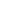 Вид деятельностиМесто нахождения организации1ЗАО «Научно-производственный комплекс «Экофлон»Разработка и производство медицинских изделий191040, Санкт-Петербург, Коломенская ул., д. 4а2ЗАО «МЭЛП»Производство медицинской техники194356, Санкт-Петербург, пр-т Энгельса, д. 128, 4-Н3ЗАО «СЭМО»Производство медицинской техники198095, Санкт-Петербург, ул. Швецова, д. 414ООО «Научно-производственное предприятие «ИЗУМРУД»Производство медицинской техники196607, Санкт-Петербург, г. Пушкин, Школьная ул., д. 23, 2985ООО «Компания «Нео»Производство медицинской техники195269, Санкт-Петербург, Учительская ул., д. 23, лит. А., пом. 221-А.6ГК МинимаксПроизводство медицинской техники197101, Санкт-Петербург, Петроградская наб. 34, лит. Б7ООО «Лайн-Оптик»Производство медицинской техники195197, Санкт-Петербург, пр-т Полюстровский, д. 618ГК АКСИПроизводство медицинской техники197376, Санкт-Петербург, ул. Академика Павлова, д. 14 а, лит. Д, пом. 1Н, 2Н, 3Н.9ГК ЛЮМЭКСПроизводство медицинской техники192029, Санкт-Петербург, пр. Обуховской Обороны, дом 70, корп. 210ООО «Центр транскраниальной  стимуляции»Производство медицинской техники199034, Санкт-Петербург, наб. Макарова, д. 611ООО «НПО «Нефрон»Производство  концентратов для приготовления гемодиализирующих растворов198099, Санкт-Петербург, Калинина ул., д. 1312ООО  «Научно-производственное предприятие Волоконно-Оптического и Лазерного Оборудования»Производство медицинской техники199178, Санкт-Петербург, Малый пр-т В.О., д.54, корп.4, лит.В13ООО «Наноспектр»Производство медицинской техники192148, Санкт-Петербург, Садовая ул., д. 37 БИ14ОАО «ДИОД»Фармакология,Медицинские, экологические изделия115114, Москва, Дербеневская ул., д. 11А15ООО «Эфа»Производство медицинской техники198504, Санкт-Петербург, г. Петергоф, пр-т Университеский, д.2/18, пом. 3Н., лит. А16ООО «АЛКОМ медика»Производство медицинской техники196128, Санкт-Петербург, Кузнецовская ул., пом. 34-Н17ЗАО «Плазмофильтр»Разработка и производство медицинских изделий198216, Санкт-Петербург, Ленинский пр-т, д. 14018ЗАО «Медтехника»Производство медицинской техники198516, Санкт-Петербург, г. Петергоф, Фабричная ул., д. 119ООО «РАТЕКС»Производство медицинской техники199178, Санкт-Петербург, Донская ул., д. 19, пом. 1Н, лит. А.20ООО «Фирма АКЦ»Производство медицинской техники196066, Санкт-Петербург, наб. Обводного канала, д. 8821ЗАО «МЕДИТЕК «Знамя Труда»Производство медицинской техники195027, Санкт-Петербург, Магнитогорская ул., д. 11, кор. 1, лит. А22ООО «СтройРеанимация»Производство медицинской техники198095, Санкт-Петербург, ул. Швецова, д. 4123ООО «Специальная и медицинская техника»Производство медицинской техники194044, Санкт-Петербург, ул. Чугунная, д. 20, лит. А, пом. 25Н.24ООО «БТС ЛЭТИ»Производство медицинской техники197022, Санкт-Петербург, ул. Инструментальная 625ООО «КБСТ ИТМО»Производство медицинской техникиСанкт-Петербург, Кронверский пр-т, дом 4926ООО «Меделком-Нева»Производство медицинской техники192177, Санкт-Петербург, Карараевская ул., д. 5727ООО «Мицар»Производство медицинской техники194021, Санкт-Петербург, Новороссийская ул., д. 21, кор. 2, лит. А.28ОАО «Витал Девелопмент Корпорэйшн»Производство медицинских изделий194156, Санкт-Петербург, Пр-т Энгельса, д. 27, кор. 38 лит. К, пом. 18.129ГК ЭКРОСПроизводство медицинской техники194214, Санкт-Петербург, ул. Кольцова, д. 21, лит. А, пом. 17Н.30ООО «Аткус»Производство медицинской техники194156, Санкт-Петербург, пр-т Энгельса, д. 27, кор. 5  лит.А31ООО «РОСИННОТЕХ»Производство медицинской техники195112, Санкт-Петербург, Малоохтинский пр-т, 6832ООО «Научно-Производственная Компания «АЗИМУТ»Производство медицинской техникиСанкт-Петербург, ул. Лужская д.4 к.3 лит .А33ООО «СинКор»Производство медицинской техникиСанкт-Петербург, Ул. Инструментальная д.3 лит.Б пом 1 Н34ООО «ЭФА медика»Производство медицинской техникиСанкт-Петербург, г. Петергоф, ул.Ботаническая ,д31,литер\"Б\"пом.8-Н35ООО «Юрикон-Группа»Производство медицинской техники195271, Санкт-Петербург, пр-т Кондратьевский, 72 литер А36ООО «Ланамедика»Производство медицинской техники194021, Санкт-Петербург, ул. Новороссийская, д. 4537ООО «Научно-исследовательский центр фармакотерапии »Производство медицинской техники192236, Санкт-Петербург , ул. Белы Куна, 30 А38ЗАО «ДБА Лаб»Сервисная компанияМосква, Открытое шоссе, дом. 2, стр. 1239ООО «Региональная лизинговая компания «XXI ВЕК»Сервисная компанияСанкт-Петербург, пр-т Юрия Гагарина, д. 140НП «Сертификационный испытательный центр»Сертификация и испытания продукции195112, Санкт-Петербург, Малоохтинский пр-т, д. 68№Наименование организацииНаименование организацииВид деятельностиВид деятельностиМесто нахождения организацииПроизводственный сегмент КластераПроизводственный сегмент КластераПроизводственный сегмент КластераПроизводственный сегмент КластераПроизводственный сегмент КластераПроизводственный сегмент Кластера1ЗАО "ВЕРТЕКС"Производство лекарственных средствПроизводство лекарственных средствПроизводство лекарственных средств199106, Санкт-Петербург, Линия 24-я, 27, лит. А, 2ООО "ГЕРОФАРМ"Производство лекарственных средствПроизводство лекарственных средствПроизводство лекарственных средств197376, Санкт-Петербург, ул. Академика Павлова, 5-в, 3ООО «НПФФ «ПОЛИСАН»Производство лекарственных средствПроизводство лекарственных средствПроизводство лекарственных средств191119 Санкт-Петербург, Лиговский просп., 1124ООО «Самсон-Мед»Производство лекарственных средствПроизводство лекарственных средствПроизводство лекарственных средств196158, Санкт-Петербург, ш. Московское, 13, 5ОАО «Фармацевтическая фабрика  Санкт-Петербурга»Производство лекарственных средствПроизводство лекарственных средствПроизводство лекарственных средств191144, Санкт-Петербург, ул. Моисеенко, 24, лит. А, 6ЗАО "МБНПК "Цитомед"Производство лекарственных средствПроизводство лекарственных средствПроизводство лекарственных средств191023, Санкт-Петербург, пер. Мучной, 27ООО «Биокад»Производство лекарственных средствПроизводство лекарственных средствПроизводство лекарственных средств198515, Санкт-Петербург, Петродворцовый район, 
п. Стрельна, ул. Связи, д. 34, литер А9ООО «Неон»Производство лекарственных средствПроизводство лекарственных средствПроизводство лекарственных средств197110, Санкт-Петербург, Петровская Коса д.110ЗАО «Активный Компонент»Производство лекарственных средств (субстанций)Производство лекарственных средств (субстанций)Производство лекарственных средств (субстанций)196641, Санкт-Петербург,  пос. Металлострой,  дор. на Металлострой, 5-а 11ОАО "ЛОМО"Производство медицинской техникиПроизводство медицинской техникиПроизводство медицинской техники194044, г. Санкт-Петербург, ул. Чугунная, д. 20.12НПП "Буревестник"Производство медицинской техникиПроизводство медицинской техникиПроизводство медицинской техники195112 Санкт-Петербург, Малоохтинский пр., 613ОАО "Красногвардеец"Производство медицинской техникиПроизводство медицинской техникиПроизводство медицинской техники197376, Санкт-Петербург, Инструментальная ул., д.3Научно-образовательный сегмент КластераНаучно-образовательный сегмент КластераНаучно-образовательный сегмент КластераНаучно-образовательный сегмент КластераНаучно-образовательный сегмент КластераНаучно-образовательный сегмент Кластера14ГБОУ ВПО Санкт-Петербургская химико-фармацевтическая академияГБОУ ВПО Санкт-Петербургская химико-фармацевтическая академияГБОУ ВПО Санкт-Петербургская химико-фармацевтическая академияНаучно-исследовательская и образовательная деятельность в области фармацевтики197376, Россия, Санкт-Петербург
ул. проф. Попова, 14
тел.: +7 (812) 234 57 29
факс: +7 (812) 234 60 44
e-mail: info @pharminnotech.com15ГБОУ ВПО «Санкт-Петербургский национальный исследовательский университет информационных технологий, механики и оптики»
ГБОУ ВПО «Санкт-Петербургский национальный исследовательский университет информационных технологий, механики и оптики»
ГБОУ ВПО «Санкт-Петербургский национальный исследовательский университет информационных технологий, механики и оптики»
Научно-исследовательская и образовательная деятельность в области фармацевтики и медицинской техники197101, г. Санкт-Петербург, Кронверкский проспект, д.49телефон: +7 (812) 232-97-04,факс: +7 (812) 232-23-07e-mail: od@mail.ifmo.ru16ГБОУ ВПО Санкт-Петербургский государственный медицинский университет имени академика И.П.   ПавловаГБОУ ВПО Санкт-Петербургский государственный медицинский университет имени академика И.П.   ПавловаГБОУ ВПО Санкт-Петербургский государственный медицинский университет имени академика И.П.   ПавловаНаучно-исследовательская и образовательная деятельность в области медицины197022, Российская Федерация, г. Санкт-Петербург, ул. Льва Толстого, д. 6-8Тел.: 8 (812) 499-68-95
Факс.: 8 (812) 234-95-69
info@1spbgmu.ru17ГБОУ ВПО Санкт-Петербургский государственный технологический институтГБОУ ВПО Санкт-Петербургский государственный технологический институтГБОУ ВПО Санкт-Петербургский государственный технологический институтНаучно-исследовательская и образовательная деятельность в области фармацевтики, медицинской техники и биотехнологий190013, Россия, Санкт-Петербург, Московский проспект,  дом 26+7 (812) 494-92-99office@technolog.edu.ru18ФГБОУ ВПО Санкт-Петербургский государственный университетФГБОУ ВПО Санкт-Петербургский государственный университетФГБОУ ВПО Санкт-Петербургский государственный университетНаучно-исследовательская и образовательная деятельность в области фармацевтики, медицинской техники и биотехнологий199034, Санкт-Петербург,
Университетская наб. д.7-9.
Тел: +7 (812) 328-20-00
Эл.почта: spbu@spbu.ru19ФГБОУ ВПО Санкт-Петербургский государственный политехнический университетФГБОУ ВПО Санкт-Петербургский государственный политехнический университетФГБОУ ВПО Санкт-Петербургский государственный политехнический университетНаучно-исследовательская и образовательная деятельность в области фармацевтики, медицинской техники и биотехнологий194021Санкт-Петербург,ул. Хлопина, 11, 8 (812) 552-79-0320ГБОУ ВПО Северо-Западный медицинский университет им. И.И.Мечникова Минздравсоцразвития РоссииГБОУ ВПО Северо-Западный медицинский университет им. И.И.Мечникова Минздравсоцразвития РоссииГБОУ ВПО Северо-Западный медицинский университет им. И.И.Мечникова Минздравсоцразвития РоссииНаучно-исследовательская и образовательная деятельность в области медициныСанкт-Петербург, 191015, ул. Кирочная, д.41(812) 303-50-0021ФГВОУ ВПО Военно-медицинская Академияимени С. М. КироваФГВОУ ВПО Военно-медицинская Академияимени С. М. КироваФГВОУ ВПО Военно-медицинская Академияимени С. М. КироваНаучно-исследовательская и образовательная деятельность в области медицины194044, г. Санкт-Петербург, ул. Академика Лебедева, 68 (812) 292-32-6622ГБОУ ВПО Санкт-Петербургская педиатрическая медицинская академия Минздравсоцразвития РоссииГБОУ ВПО Санкт-Петербургская педиатрическая медицинская академия Минздравсоцразвития РоссииГБОУ ВПО Санкт-Петербургская педиатрическая медицинская академия Минздравсоцразвития РоссииНаучно-исследовательская и образовательная деятельность в области медицины194100, Санкт-Петербург, Литовская ул., 2+7 (812) 295-06-46
+7 (812) 542-39-8323Санкт-Петербургский государственный университет телекоммуникаций им. проф. М.А.Бонч-Бруевича Санкт-Петербургский государственный университет телекоммуникаций им. проф. М.А.Бонч-Бруевича Санкт-Петербургский государственный университет телекоммуникаций им. проф. М.А.Бонч-Бруевича Научно-исследовательская и образовательная деятельность в области медицинской техники Санкт-Петербург, наб. р. Мойки, д. 61  +7 (812) 326-31-5024ФГОУ ВПО «Санкт-Петербургская государственная академия ветеринарной медицины»ФГОУ ВПО «Санкт-Петербургская государственная академия ветеринарной медицины»ФГОУ ВПО «Санкт-Петербургская государственная академия ветеринарной медицины»Научно-исследовательская и образовательная деятельность в области медициныСанкт-Петербург, Черниговская ул., дом 5(812) 388-36-3125Санкт-Петербургский государственный технологический университет растительных полимеров  Санкт-Петербургский государственный технологический университет растительных полимеров  Санкт-Петербургский государственный технологический университет растительных полимеров  Научно-исследовательская и образовательная деятельность в области биотехнологий198095, Россия, Санкт — Петербург улица Ивана Черных, дом 4(812) 786-57-4426Санкт-Петербургский государственный университет низкотемпературных и пищевых технологий  Санкт-Петербургский государственный университет низкотемпературных и пищевых технологий  Санкт-Петербургский государственный университет низкотемпературных и пищевых технологий  Научно-исследовательская и образовательная деятельность в области биотехнологийСанкт-Петербург, 
191002,
ул. Ломоносова, 9.27Санкт-Петербургский государственный  экономический университет Санкт-Петербургский государственный  экономический университет Санкт-Петербургский государственный  экономический университет Научно-исследовательская и образовательная деятельность в области экономики и финансов в отраслевой сфере191023, Санкт-Петербург, улица Садовая, дом 21.(812) 602-23-2328Санкт-Петербургская государственная лесотехническая академия им. С.М. КироваСанкт-Петербургская государственная лесотехническая академия им. С.М. КироваСанкт-Петербургская государственная лесотехническая академия им. С.М. КироваНаучно-исследовательская и образовательная деятельность в области биотехнологий194021, Санкт-Петербург, Институтский пер.,д.5  
Тел.: 670-92-46
Факс: 670-92-21
public@spbftu.ru 29Всероссийский научно-исследовательский институт метрологии имени Д. И. МенделееваВсероссийский научно-исследовательский институт метрологии имени Д. И. МенделееваВсероссийский научно-исследовательский институт метрологии имени Д. И. МенделееваНаучно-исследовательская деятельность в области фармацевтики и медицинской техники190005, Россия, Санкт-Петербург
Московский пр., 19
Тел: +7 812 251-7601
Факс: +7 812 713-0114
E-mail: info@vniim.ru30Федеральное государственное бюджетное учреждение науки 
"Институт токсикологии Федерального медико-биологического агентства" Федеральное государственное бюджетное учреждение науки 
"Институт токсикологии Федерального медико-биологического агентства" Федеральное государственное бюджетное учреждение науки 
"Институт токсикологии Федерального медико-биологического агентства" Научно-исследовательская деятельность в области медициныСанкт-Петербург, 192019, 
ул. Бехтерева, д. 1
тел./факс (812) 365-06-80
institute@toxicology.ru31Федеральное государственное бюджетное учреждение "Научно-исследовательский институт экспериментальной медицины" Северо-Западного отделения Российской академии медицинских наукФедеральное государственное бюджетное учреждение "Научно-исследовательский институт экспериментальной медицины" Северо-Западного отделения Российской академии медицинских наукФедеральное государственное бюджетное учреждение "Научно-исследовательский институт экспериментальной медицины" Северо-Западного отделения Российской академии медицинских наукНаучно-исследовательская деятельность в области медицины197376 Санкт-Петербург,   ул.акад.Павлова, 12
Телефон : 7(812)234-6868

32Федеральное государственное бюджетное учреждение науки 
Институт физиологии им. И.П. Павлова 
Российской академии наук Федеральное государственное бюджетное учреждение науки 
Институт физиологии им. И.П. Павлова 
Российской академии наук Федеральное государственное бюджетное учреждение науки 
Институт физиологии им. И.П. Павлова 
Российской академии наук Научно-исследовательская деятельность в области медициныСанкт-Петербург, 199034 наб. Макарова, д.6, 
Тел. (812) 3280701
Факс: (812) 328050133Научно-исследовательский институт гриппаНаучно-исследовательский институт гриппаНаучно-исследовательский институт гриппаНаучно-исследовательская деятельность в области медицины197376, Россия, Санкт-Петербург, ул. проф. Попова 15/1734Санкт-Петербургский научно-исследовательский психоневрологический институт им. В.М. БехтереваСанкт-Петербургский научно-исследовательский психоневрологический институт им. В.М. БехтереваСанкт-Петербургский научно-исследовательский психоневрологический институт им. В.М. БехтереваНаучно-исследовательская деятельность в области медицины192019, Санкт-Петербург, ул. Бехтерева 3.Наименование мероприятияСодержание мероприятияФинансирование, млн. руб.Финансирование, млн. руб.Финансирование, млн. руб.Наименование мероприятияСодержание мероприятиявсегоВ т.ч. из федерального бюджетаВ т.ч. из бюджета Санкт-ПетербургаПо направлению «Разработка и содействие реализации проектов развития территориального кластера, в том числе выполняемых совместно 2 и более организациями-участниками»По направлению «Разработка и содействие реализации проектов развития территориального кластера, в том числе выполняемых совместно 2 и более организациями-участниками»По направлению «Разработка и содействие реализации проектов развития территориального кластера, в том числе выполняемых совместно 2 и более организациями-участниками»По направлению «Разработка и содействие реализации проектов развития территориального кластера, в том числе выполняемых совместно 2 и более организациями-участниками»По направлению «Разработка и содействие реализации проектов развития территориального кластера, в том числе выполняемых совместно 2 и более организациями-участниками»Подготовка информационных и презентационных материалов о формировании кластера фармацевтической и медицинской промышленности в Санкт-Петербурге в целях содействия привлечению инвестиций в промышленность Санкт-ПетербургаПодготовка информационных материалов по технологическому плану научно-исследовательских проектов в кластере: разработка перспективного плана НИОКР для развития кластера, определение перспективных технологий для развития кластера, разработка кооперационной модели разработки и внедрения технологий между участниками кластера, подготовка дорожной карты привлечения инвестиций в развитие НИОКР5,03,51,5По направлению «Организация подготовки, переподготовки, повышения квалификации и стажировок кадров, предоставления консультационных услуг в интересах организаций-участников»По направлению «Организация подготовки, переподготовки, повышения квалификации и стажировок кадров, предоставления консультационных услуг в интересах организаций-участников»По направлению «Организация подготовки, переподготовки, повышения квалификации и стажировок кадров, предоставления консультационных услуг в интересах организаций-участников»По направлению «Организация подготовки, переподготовки, повышения квалификации и стажировок кадров, предоставления консультационных услуг в интересах организаций-участников»По направлению «Организация подготовки, переподготовки, повышения квалификации и стажировок кадров, предоставления консультационных услуг в интересах организаций-участников»Разработка образовательных программ по переподготовке  и повышению квалификации специалистов в области фармацевтики, биотехнологий и производства медицинской техники для использования указанных программ в образовательных учреждениях Санкт-Петербурга в целях содействия кадровому обеспечению промышленности Санкт-ПетербургаРазработка и проведение образовательных циклов  GMP-инспектората для подготовки аттестованных инспекторов в области надлежащей производственной практики на территории кластера8,335,832,5По направлению «Организация выставочно-ярмарочных и коммуникативных мероприятий в сфере интересов организаций-участников, а также их участия в выставочно-ярмарочных и коммуникативных мероприятиях, проводимых за рубежомПо направлению «Организация выставочно-ярмарочных и коммуникативных мероприятий в сфере интересов организаций-участников, а также их участия в выставочно-ярмарочных и коммуникативных мероприятиях, проводимых за рубежомПо направлению «Организация выставочно-ярмарочных и коммуникативных мероприятий в сфере интересов организаций-участников, а также их участия в выставочно-ярмарочных и коммуникативных мероприятиях, проводимых за рубежомПо направлению «Организация выставочно-ярмарочных и коммуникативных мероприятий в сфере интересов организаций-участников, а также их участия в выставочно-ярмарочных и коммуникативных мероприятиях, проводимых за рубежомПо направлению «Организация выставочно-ярмарочных и коммуникативных мероприятий в сфере интересов организаций-участников, а также их участия в выставочно-ярмарочных и коммуникативных мероприятиях, проводимых за рубежомОрганизация и проведение мероприятий в рамках международных торговых выставок, форумов и конгрессов в целях продвижения продукции кластера фармацевтической и медицинской промышленности в Санкт-ПетербургеПредставление производственного и инвестиционного потенциала кластера на ключевых отраслевых мероприятиях, поддержанных Министерством промышленности и торговли Российской Федерации13,339,334,0ИТОГОИТОГО26,6618,668,0№ п/пНазвание мероприятияОтветственный исполнитель, соисполнитель, участникСрок реализацииСрок реализацииГод реализацииОценка расходов (тыс. руб. в ценах соответствующих лет)Оценка расходов (тыс. руб. в ценах соответствующих лет)Оценка расходов (тыс. руб. в ценах соответствующих лет)Оценка расходов (тыс. руб. в ценах соответствующих лет)Оценка расходов (тыс. руб. в ценах соответствующих лет)Оценка расходов (тыс. руб. в ценах соответствующих лет)№ п/пНазвание мероприятияОтветственный исполнитель, соисполнитель, участникНачало реализацииОкончание реализацииГод реализациивсегоФедеральный бюджетФедеральный бюджетРегиональный бюджетРегиональный бюджетПрочие источники финансирования1.Разработка и содействие реализации проектов развития территориального кластера, выполняемых совместно 2 и более организациями-участниками, в том числе:1.1.Подготовка предложений по совершенствованию мер государственной поддержки инновационных территориальных кластеровКомитет по промышленной политике и инновациям Санкт-Петербурга ОАО «Технопарк Санкт-Петербурга» организации-участники кластера2014201720140000001.1.Подготовка предложений по совершенствованию мер государственной поддержки инновационных территориальных кластеровКомитет по промышленной политике и инновациям Санкт-Петербурга ОАО «Технопарк Санкт-Петербурга» организации-участники кластера2014201720150000001.1.Подготовка предложений по совершенствованию мер государственной поддержки инновационных территориальных кластеровКомитет по промышленной политике и инновациям Санкт-Петербурга ОАО «Технопарк Санкт-Петербурга» организации-участники кластера2014201720160000001.1.Подготовка предложений по совершенствованию мер государственной поддержки инновационных территориальных кластеровКомитет по промышленной политике и инновациям Санкт-Петербурга ОАО «Технопарк Санкт-Петербурга» организации-участники кластера2014201720170000001.2.Анализ нормативно-правовой базы города Санкт-Петербурга в части направлений и возможностей поддержки инновационного территориального кластера  медицинской, фармацевтической промышленности и радиационных технологий и выработка предложений по ее совершенствованиюОАО «Технопарк Санкт-Петербурга»организации-участники кластера2014201720140000001.2.Анализ нормативно-правовой базы города Санкт-Петербурга в части направлений и возможностей поддержки инновационного территориального кластера  медицинской, фармацевтической промышленности и радиационных технологий и выработка предложений по ее совершенствованиюОАО «Технопарк Санкт-Петербурга»организации-участники кластера201420172015250,00250,00250,000001.2.Анализ нормативно-правовой базы города Санкт-Петербурга в части направлений и возможностей поддержки инновационного территориального кластера  медицинской, фармацевтической промышленности и радиационных технологий и выработка предложений по ее совершенствованиюОАО «Технопарк Санкт-Петербурга»организации-участники кластера2014201720160000001.2.Анализ нормативно-правовой базы города Санкт-Петербурга в части направлений и возможностей поддержки инновационного территориального кластера  медицинской, фармацевтической промышленности и радиационных технологий и выработка предложений по ее совершенствованиюОАО «Технопарк Санкт-Петербурга»организации-участники кластера2014201720170000001.3.Разработка мер налогового стимулирования предприятий участников кластера медицинской, фармацевтической промышленности и радиационных технологийКомитет по промышленной политике и инновациям Санкт-ПетербургаОАО «Технопарк Санкт-Петербурга»организации-участники кластера2014201720140000001.3.Разработка мер налогового стимулирования предприятий участников кластера медицинской, фармацевтической промышленности и радиационных технологийКомитет по промышленной политике и инновациям Санкт-ПетербургаОАО «Технопарк Санкт-Петербурга»организации-участники кластера2014201720150000001.3.Разработка мер налогового стимулирования предприятий участников кластера медицинской, фармацевтической промышленности и радиационных технологийКомитет по промышленной политике и инновациям Санкт-ПетербургаОАО «Технопарк Санкт-Петербурга»организации-участники кластера2014201720160000001.3.Разработка мер налогового стимулирования предприятий участников кластера медицинской, фармацевтической промышленности и радиационных технологийКомитет по промышленной политике и инновациям Санкт-ПетербургаОАО «Технопарк Санкт-Петербурга»организации-участники кластера2014201720170000001.4.Организация взаимодействия участников кластера с институтами развития, венчурными фондами, институтами инновационной инфраструктуры (с инвесторами, в том числе с открытым акционерным обществом "Российская венчурная компания", открытым акционерным обществом "РОСНАНО", государственной некоммерческой организацией "Фонд содействия развитию малых форм предприятий в научно-технической сфере", государственной некоммерческой организацией "Российский Фонд Фундаментальных Исследований (РФФИ)", государственной некоммерческой организацией "Российский гуманитарный научный фонд" и Некоммерческим партнерством "Санкт-Петербургская ассоциациябизнес-ангелов (СОБА)") в целях поддержки реализации совместных исследовательских проектов участников кластераКомитет по промышленной политике и инновациям Санкт-ПетербургаОАО «Технопарк Санкт-Петербурга»НП «Медико-фармацевтические проекты. XXI век»НП  «Кластер медицинского, экологического приборостроения 
и биотехнологий»организации - участники кластера2014201720140000001.4.Организация взаимодействия участников кластера с институтами развития, венчурными фондами, институтами инновационной инфраструктуры (с инвесторами, в том числе с открытым акционерным обществом "Российская венчурная компания", открытым акционерным обществом "РОСНАНО", государственной некоммерческой организацией "Фонд содействия развитию малых форм предприятий в научно-технической сфере", государственной некоммерческой организацией "Российский Фонд Фундаментальных Исследований (РФФИ)", государственной некоммерческой организацией "Российский гуманитарный научный фонд" и Некоммерческим партнерством "Санкт-Петербургская ассоциациябизнес-ангелов (СОБА)") в целях поддержки реализации совместных исследовательских проектов участников кластераКомитет по промышленной политике и инновациям Санкт-ПетербургаОАО «Технопарк Санкт-Петербурга»НП «Медико-фармацевтические проекты. XXI век»НП  «Кластер медицинского, экологического приборостроения 
и биотехнологий»организации - участники кластера2014201720150000001.4.Организация взаимодействия участников кластера с институтами развития, венчурными фондами, институтами инновационной инфраструктуры (с инвесторами, в том числе с открытым акционерным обществом "Российская венчурная компания", открытым акционерным обществом "РОСНАНО", государственной некоммерческой организацией "Фонд содействия развитию малых форм предприятий в научно-технической сфере", государственной некоммерческой организацией "Российский Фонд Фундаментальных Исследований (РФФИ)", государственной некоммерческой организацией "Российский гуманитарный научный фонд" и Некоммерческим партнерством "Санкт-Петербургская ассоциациябизнес-ангелов (СОБА)") в целях поддержки реализации совместных исследовательских проектов участников кластераКомитет по промышленной политике и инновациям Санкт-ПетербургаОАО «Технопарк Санкт-Петербурга»НП «Медико-фармацевтические проекты. XXI век»НП  «Кластер медицинского, экологического приборостроения 
и биотехнологий»организации - участники кластера2014201720160000001.4.Организация взаимодействия участников кластера с институтами развития, венчурными фондами, институтами инновационной инфраструктуры (с инвесторами, в том числе с открытым акционерным обществом "Российская венчурная компания", открытым акционерным обществом "РОСНАНО", государственной некоммерческой организацией "Фонд содействия развитию малых форм предприятий в научно-технической сфере", государственной некоммерческой организацией "Российский Фонд Фундаментальных Исследований (РФФИ)", государственной некоммерческой организацией "Российский гуманитарный научный фонд" и Некоммерческим партнерством "Санкт-Петербургская ассоциациябизнес-ангелов (СОБА)") в целях поддержки реализации совместных исследовательских проектов участников кластераКомитет по промышленной политике и инновациям Санкт-ПетербургаОАО «Технопарк Санкт-Петербурга»НП «Медико-фармацевтические проекты. XXI век»НП  «Кластер медицинского, экологического приборостроения 
и биотехнологий»организации - участники кластера2014201720170000001.5.Создание 2й очереди Центра превосходства по разработке инновационных лекарственных препаратов и технологий государственного бюджетного образовательного учреждения «Санкт-Петербургская государственная химико-фармацевтическая академия» Министерства здравоохранения и социального развития Российской Федерации  (в рамках реализации специализированного мероприятия ФЦП Фарма 2020)НП «Медико-фармацевтические проекты. XXI век» ФГБОУ ВПО Санкт-Петербургская химико-фармацевтическая академия2014201520140000001.5.Создание 2й очереди Центра превосходства по разработке инновационных лекарственных препаратов и технологий государственного бюджетного образовательного учреждения «Санкт-Петербургская государственная химико-фармацевтическая академия» Министерства здравоохранения и социального развития Российской Федерации  (в рамках реализации специализированного мероприятия ФЦП Фарма 2020)НП «Медико-фармацевтические проекты. XXI век» ФГБОУ ВПО Санкт-Петербургская химико-фармацевтическая академия2014201520152824002824002824000001.5.Создание 2й очереди Центра превосходства по разработке инновационных лекарственных препаратов и технологий государственного бюджетного образовательного учреждения «Санкт-Петербургская государственная химико-фармацевтическая академия» Министерства здравоохранения и социального развития Российской Федерации  (в рамках реализации специализированного мероприятия ФЦП Фарма 2020)НП «Медико-фармацевтические проекты. XXI век» ФГБОУ ВПО Санкт-Петербургская химико-фармацевтическая академия2014201520160000001.5.Создание 2й очереди Центра превосходства по разработке инновационных лекарственных препаратов и технологий государственного бюджетного образовательного учреждения «Санкт-Петербургская государственная химико-фармацевтическая академия» Министерства здравоохранения и социального развития Российской Федерации  (в рамках реализации специализированного мероприятия ФЦП Фарма 2020)НП «Медико-фармацевтические проекты. XXI век» ФГБОУ ВПО Санкт-Петербургская химико-фармацевтическая академия2014201520170000001.6.Создание биобанкаНП «Медико-фармацевтические проекты.XXI век»ФГБУ «Федеральный Центр сердца, крови и эндокринологии им. В.А.Алмазова»2014201720140000001.6.Создание биобанкаНП «Медико-фармацевтические проекты.XXI век»ФГБУ «Федеральный Центр сердца, крови и эндокринологии им. В.А.Алмазова»201420172015300000000300001.6.Создание биобанкаНП «Медико-фармацевтические проекты.XXI век»ФГБУ «Федеральный Центр сердца, крови и эндокринологии им. В.А.Алмазова»2014201720160000001.6.Создание биобанкаНП «Медико-фармацевтические проекты.XXI век»ФГБУ «Федеральный Центр сердца, крови и эндокринологии им. В.А.Алмазова»2014201720170000001.6.Создание биобанкаНП «Медико-фармацевтические проекты.XXI век»ФГБУ «Федеральный Центр сердца, крови и эндокринологии им. В.А.Алмазова»2014201720178333,335833,335833,332500250002.Организация подготовки, переподготовки, повышения квалификации и стажировок кадров, предоставления консультационных услуг в интересах организаций-участников, в том числе:2.1.Развитие системы подготовки и повышения квалификации научных, инженерно-технических и управленческих кадров, в т.ч. разработка образовательных программ по подготовке, переподготовке и повышению квалификации специалистов в области фармацевтики, биотехнологий и производства медицинской техники для использования указанных программ в образовательных учреждениях Санкт-Петербурга в целях содействия кадровому обеспечению промышленности Санкт-ПетербургаКомитет по промышленной политике и инновациям Санкт-Петербурга (обеспечивает реализацию мероприятий финансируемых из регионального бюджета)ОАО «Технопарк Санкт-Петербурга» (обеспечивает реализацию мероприятий финансируемых из федерального бюджета)организации – участники кластера2014201720148333583358332500250002.1.Развитие системы подготовки и повышения квалификации научных, инженерно-технических и управленческих кадров, в т.ч. разработка образовательных программ по подготовке, переподготовке и повышению квалификации специалистов в области фармацевтики, биотехнологий и производства медицинской техники для использования указанных программ в образовательных учреждениях Санкт-Петербурга в целях содействия кадровому обеспечению промышленности Санкт-ПетербургаКомитет по промышленной политике и инновациям Санкт-Петербурга (обеспечивает реализацию мероприятий финансируемых из регионального бюджета)ОАО «Технопарк Санкт-Петербурга» (обеспечивает реализацию мероприятий финансируемых из федерального бюджета)организации – участники кластера2014201720159999874987491250125002.1.Развитие системы подготовки и повышения квалификации научных, инженерно-технических и управленческих кадров, в т.ч. разработка образовательных программ по подготовке, переподготовке и повышению квалификации специалистов в области фармацевтики, биотехнологий и производства медицинской техники для использования указанных программ в образовательных учреждениях Санкт-Петербурга в целях содействия кадровому обеспечению промышленности Санкт-ПетербургаКомитет по промышленной политике и инновациям Санкт-Петербурга (обеспечивает реализацию мероприятий финансируемых из регионального бюджета)ОАО «Технопарк Санкт-Петербурга» (обеспечивает реализацию мероприятий финансируемых из федерального бюджета)организации – участники кластера20142017201643953076,53076,51318,51318,502.1.Развитие системы подготовки и повышения квалификации научных, инженерно-технических и управленческих кадров, в т.ч. разработка образовательных программ по подготовке, переподготовке и повышению квалификации специалистов в области фармацевтики, биотехнологий и производства медицинской техники для использования указанных программ в образовательных учреждениях Санкт-Петербурга в целях содействия кадровому обеспечению промышленности Санкт-ПетербургаКомитет по промышленной политике и инновациям Санкт-Петербурга (обеспечивает реализацию мероприятий финансируемых из регионального бюджета)ОАО «Технопарк Санкт-Петербурга» (обеспечивает реализацию мероприятий финансируемых из федерального бюджета)организации – участники кластера2014201720174633,173243,223243,221389,951389,9503.Оказание содействия организациям-участникам в выводе на рынок новых продуктов (услуг), развитии кооперации организаций-участников в научно-технической сфере, в том числе:3.1.Подготовка информационных презентационных материалов о формировании кластера в целях содействия привлечению инвестиций в промышленность Санкт-Петербурга, в том числе подготовка аналитических материаловКомитет по промышленной политике и инновациям Санкт-Петербурга (обеспечивает реализацию мероприятий финансируемых из регионального бюджета)ОАО «Технопарк Санкт-Петербурга» (обеспечивает реализацию мероприятий финансируемых из федерального бюджета)организации-участники кластера2014201720144750325032501 5001 50003.1.Подготовка информационных презентационных материалов о формировании кластера в целях содействия привлечению инвестиций в промышленность Санкт-Петербурга, в том числе подготовка аналитических материаловКомитет по промышленной политике и инновациям Санкт-Петербурга (обеспечивает реализацию мероприятий финансируемых из регионального бюджета)ОАО «Технопарк Санкт-Петербурга» (обеспечивает реализацию мероприятий финансируемых из федерального бюджета)организации-участники кластера2014201720153250325032500003.1.Подготовка информационных презентационных материалов о формировании кластера в целях содействия привлечению инвестиций в промышленность Санкт-Петербурга, в том числе подготовка аналитических материаловКомитет по промышленной политике и инновациям Санкт-Петербурга (обеспечивает реализацию мероприятий финансируемых из регионального бюджета)ОАО «Технопарк Санкт-Петербурга» (обеспечивает реализацию мероприятий финансируемых из федерального бюджета)организации-участники кластера2014201720162637,51846,251846,25791,25791,2503.1.Подготовка информационных презентационных материалов о формировании кластера в целях содействия привлечению инвестиций в промышленность Санкт-Петербурга, в том числе подготовка аналитических материаловКомитет по промышленной политике и инновациям Санкт-Петербурга (обеспечивает реализацию мероприятий финансируемых из регионального бюджета)ОАО «Технопарк Санкт-Петербурга» (обеспечивает реализацию мероприятий финансируемых из федерального бюджета)организации-участники кластера2014201720172779,831945,881945,88833,95833,9503.2.Организация совместного участия организаций-участников в крупных заказах - государственных закупках, закупках крупных компаний (закупка инновационной продукции кластера)Комитет по промышленной политике и инновациям Санкт-Петербургаорганизации-участники кластера2014201720145000000500005000003.2.Организация совместного участия организаций-участников в крупных заказах - государственных закупках, закупках крупных компаний (закупка инновационной продукции кластера)Комитет по промышленной политике и инновациям Санкт-Петербургаорганизации-участники кластера2014201720155000000500005000003.2.Организация совместного участия организаций-участников в крупных заказах - государственных закупках, закупках крупных компаний (закупка инновационной продукции кластера)Комитет по промышленной политике и инновациям Санкт-Петербургаорганизации-участники кластера2014201720165000000500005000003.2.Организация совместного участия организаций-участников в крупных заказах - государственных закупках, закупках крупных компаний (закупка инновационной продукции кластера)Комитет по промышленной политике и инновациям Санкт-Петербургаорганизации-участники кластера2014201720175000000500005000004.Организация выставочно-ярмарочных и коммуникативных мероприятий в сфере интересов организаций-участников, а также их участия в выставочно-ярмарочных и коммуникативных мероприятиях, проводимых за рубежом, в том числе:4.1.Организация и проведение мероприятий в рамках международных торговых выставок, форумов и конгрессов в целях продвижения продукции кластера (в т.ч. форумы LifeScienceInvest, Здравоохранение, МЕДИЗ, MEDICA)Комитет по промышленной политике и инновациям Санкт-Петербурга (обеспечивает реализацию мероприятий финансируемых из регионального бюджета)ОАО «Технопарк Санкт-Петербурга» (обеспечивает реализацию мероприятий финансируемых из федерального бюджета)организации – участники кластера20142017201413333933393334000400004.1.Организация и проведение мероприятий в рамках международных торговых выставок, форумов и конгрессов в целях продвижения продукции кластера (в т.ч. форумы LifeScienceInvest, Здравоохранение, МЕДИЗ, MEDICA)Комитет по промышленной политике и инновациям Санкт-Петербурга (обеспечивает реализацию мероприятий финансируемых из регионального бюджета)ОАО «Технопарк Санкт-Петербурга» (обеспечивает реализацию мероприятий финансируемых из федерального бюджета)организации – участники кластера2014201720152000317503175032500250004.1.Организация и проведение мероприятий в рамках международных торговых выставок, форумов и конгрессов в целях продвижения продукции кластера (в т.ч. форумы LifeScienceInvest, Здравоохранение, МЕДИЗ, MEDICA)Комитет по промышленной политике и инновациям Санкт-Петербурга (обеспечивает реализацию мероприятий финансируемых из регионального бюджета)ОАО «Технопарк Санкт-Петербурга» (обеспечивает реализацию мероприятий финансируемых из федерального бюджета)организации – участники кластера2014201720168333,335833,335833,332500250004.1.Организация и проведение мероприятий в рамках международных торговых выставок, форумов и конгрессов в целях продвижения продукции кластера (в т.ч. форумы LifeScienceInvest, Здравоохранение, МЕДИЗ, MEDICA)Комитет по промышленной политике и инновациям Санкт-Петербурга (обеспечивает реализацию мероприятий финансируемых из регионального бюджета)ОАО «Технопарк Санкт-Петербурга» (обеспечивает реализацию мероприятий финансируемых из федерального бюджета)организации – участники кластера2014201720178333,335833,335833,332500250005.Развитие объектов инновационной, образовательной, транспортной, энергетической инженерной и социальной инфраструктуры, в том числе:5.1.Создание и развитие особой экономической зоны технико-внедренческого типа на территории Санкт-Петербурга (участок «Нойдорф»), в т.ч. для размещения участников кластераКомитет по промышленной политике и инновациям Санкт-Петербурга201420192014265400165940165940994609946005.1.Создание и развитие особой экономической зоны технико-внедренческого типа на территории Санкт-Петербурга (участок «Нойдорф»), в т.ч. для размещения участников кластераКомитет по промышленной политике и инновациям Санкт-Петербурга2014201920153527000352703527005.1.Создание и развитие особой экономической зоны технико-внедренческого типа на территории Санкт-Петербурга (участок «Нойдорф»), в т.ч. для размещения участников кластераКомитет по промышленной политике и инновациям Санкт-Петербурга2014201920161500000015000015000005.1.Создание и развитие особой экономической зоны технико-внедренческого типа на территории Санкт-Петербурга (участок «Нойдорф»), в т.ч. для размещения участников кластераКомитет по промышленной политике и инновациям Санкт-Петербурга2014201920174301600043016043016005.2.Создание и развитие особой экономической зоны технико-внедренческого типа (участок "Новоорловская"), в т.ч. для размещения участников кластераКомитет по промышленной политике и инновациям Санкт-Петербурга2014201920144164260244038024403801723880172388005.2.Создание и развитие особой экономической зоны технико-внедренческого типа (участок "Новоорловская"), в т.ч. для размещения участников кластераКомитет по промышленной политике и инновациям Санкт-Петербурга20142019201533238903028460302846029543029543005.2.Создание и развитие особой экономической зоны технико-внедренческого типа (участок "Новоорловская"), в т.ч. для размещения участников кластераКомитет по промышленной политике и инновациям Санкт-Петербурга2014201920163891003891003891000005.2.Создание и развитие особой экономической зоны технико-внедренческого типа (участок "Новоорловская"), в т.ч. для размещения участников кластераКомитет по промышленной политике и инновациям Санкт-Петербурга2014201920175400005400005400000005.3.Создание инжинирингового центра (с бизнес-инкубатором на базе Санкт-Петербургской химико-фармацевтической академии) в области фармацевтики (планируется рассмотреть возможность регионального софинансирования)НП «Медико-фармацевтические проекты.XXI век»ФГБОУ ВПО Санкт-Петербургская химико-фармацевтическая академия Комитет по промышленной политике и инновациям Санкт-ПетербургаОАО «Технопарк Санкт-Петербурга»2014201720140000005.3.Создание инжинирингового центра (с бизнес-инкубатором на базе Санкт-Петербургской химико-фармацевтической академии) в области фармацевтики (планируется рассмотреть возможность регионального софинансирования)НП «Медико-фармацевтические проекты.XXI век»ФГБОУ ВПО Санкт-Петербургская химико-фармацевтическая академия Комитет по промышленной политике и инновациям Санкт-ПетербургаОАО «Технопарк Санкт-Петербурга»2014201720156830000068305.3.Создание инжинирингового центра (с бизнес-инкубатором на базе Санкт-Петербургской химико-фармацевтической академии) в области фармацевтики (планируется рассмотреть возможность регионального софинансирования)НП «Медико-фармацевтические проекты.XXI век»ФГБОУ ВПО Санкт-Петербургская химико-фармацевтическая академия Комитет по промышленной политике и инновациям Санкт-ПетербургаОАО «Технопарк Санкт-Петербурга»201420172016500000000500005.3.Создание инжинирингового центра (с бизнес-инкубатором на базе Санкт-Петербургской химико-фармацевтической академии) в области фармацевтики (планируется рассмотреть возможность регионального софинансирования)НП «Медико-фармацевтические проекты.XXI век»ФГБОУ ВПО Санкт-Петербургская химико-фармацевтическая академия Комитет по промышленной политике и инновациям Санкт-ПетербургаОАО «Технопарк Санкт-Петербурга»201420172017500000000500005.4.Дорожное строительство в рамках подготовки особых экономических зон для нужд участников кластеровКомитет по промышленной политике и инновациям Санкт-ПетербургаКомитет по развитию транспортной инфраструктуры Санкт-Петербурга201420172014В пределах текущего финансированияВ пределах текущего финансированияВ пределах текущего финансированияВ пределах текущего финансированияВ пределах текущего финансированияВ пределах текущего финансирования5.4.Дорожное строительство в рамках подготовки особых экономических зон для нужд участников кластеровКомитет по промышленной политике и инновациям Санкт-ПетербургаКомитет по развитию транспортной инфраструктуры Санкт-Петербурга201420172015В пределах текущего финансированияВ пределах текущего финансированияВ пределах текущего финансированияВ пределах текущего финансированияВ пределах текущего финансированияВ пределах текущего финансирования5.4.Дорожное строительство в рамках подготовки особых экономических зон для нужд участников кластеровКомитет по промышленной политике и инновациям Санкт-ПетербургаКомитет по развитию транспортной инфраструктуры Санкт-Петербурга201420172016В пределах текущего финансированияВ пределах текущего финансированияВ пределах текущего финансированияВ пределах текущего финансированияВ пределах текущего финансированияВ пределах текущего финансирования5.4.Дорожное строительство в рамках подготовки особых экономических зон для нужд участников кластеровКомитет по промышленной политике и инновациям Санкт-ПетербургаКомитет по развитию транспортной инфраструктуры Санкт-Петербурга201420172017В пределах текущего финансированияВ пределах текущего финансированияВ пределах текущего финансированияВ пределах текущего финансированияВ пределах текущего финансированияВ пределах текущего финансированияВСЕГО по программеВСЕГО по программеВСЕГО по программеВСЕГО по программеВСЕГО по программе20144506 076  2 624 736  1 881 340  1 881 340  0  0  ВСЕГО по программеВСЕГО по программеВСЕГО по программеВСЕГО по программеВСЕГО по программе20153 761 892  3 340 612  384 450  384 450  36 830  36 830  ВСЕГО по программеВСЕГО по программеВСЕГО по программеВСЕГО по программеВСЕГО по программе2016654 466  399 856  204 610  204 610  50 000  50 000  ВСЕГО по программеВСЕГО по программеВСЕГО по программеВСЕГО по программеВСЕГО по программе20171 085 906  551 022  484 884  484 884  50 000  50 000  ВСЕГО по программеВСЕГО по программеВСЕГО по программеВСЕГО по программеВСЕГО по программе2014-201710008340  6 916 227  1 776 380  1 776 380  0  0  ИТОГО по программеИТОГО по программеИТОГО по программеИТОГО по программеИТОГО по программе